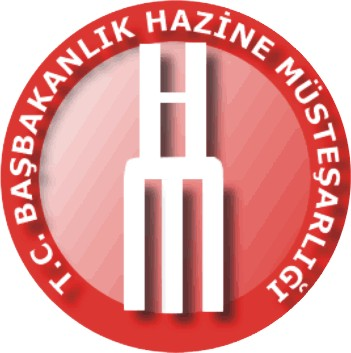 T.C. BAŞBAKANLIKHAZİNE MÜSTEŞARLIĞISigorta Denetleme KuruluSERMAYE YETERLİLİK VE TEMİNATDENETİM REHBERİ EYLÜL 2014AÇIKLAMABu Rehberde, Hazine Müsteşarlığı tarafından sigorta, reasürans ve emeklilik şirketlerinin denetiminde ilgili denetim elemanlarına yol göstermek ve denetimler ile denetim ürünlerinde standart sağlamak üzere hazırlanmış olan Sermaye Yeterlilik ve Teminat Denetim Rehberinin sadece üçüncü kişilere açıklanması mümkün olan kısımlarına yer verilmiştir. Bu Rehber yapılan denetimin veya denetimde talep edilecek bilgi ve belgelerin nihai kapsam ve sınırını ya da denetim sonucunda yapılacak işlemleri belirlememektedir.Güncelleme tarihi: 1 Eylül 2014                                                      Versiyon: SYT/2014Q3İÇİNDEKİLERBÖLÜM 1	1İLGİLİ MEVZUAT	1BÖLÜM 2	2GEREKLİ BİLGİ VE BELGELER	2BÖLÜM 3	3GEREKLİ ÖZSERMAYENİN HESAPLANMASI VE DEĞERLENDİRİLMESİ	33.1. Şirketin Ödenmiş Sermayesinin Tespit Edilmesi ve Değerlendirilmesi	33.2. Gerekli Özsermayenin Hesaplanması	43.2.1. Birinci Yönteme Göre Gerekli Özsermaye	53.2.1.1. Hayat Dışı Branşlar İçin Gerekli Özsermaye	53.2.1.2. Hayat Branşı İçin Gerekli Özsermaye	83.2.1.3. Emeklilik Branşı İçin Gerekli Özsermaye	93.2.2. İkinci Yönteme Göre Gerekli Özsermaye	103.2.2.1. Aktif Riski	103.2.2.2. Reasürans Riski	123.2.2.3. Aşırı Prim Artışı Riski	143.2.2.4. Muallâk Tazminat Karşılığı Riski	153.2.2.5. Yazım Riski	173.2.2.6. Kur Riski	173.3. Şirket Özsermayesinin Tespit Edilmesi	183.4. Şirket Özsermayesinin Gerekli Özsermaye Tutarı ile Karşılaştırılması	20BÖLÜM 4	21GELECEK DÖNEME İLİŞKİN SERMAYE YETERLİLİĞİNİN DEĞERLENDİRİLMESİ	21BÖLÜM 5	22TEMİNAT İNCELEMESİ	225.1. Gerekli Asgari Sermaye Tutarının Belirlenmesi	245.1.1. Sadece Hayat Dışı Sigorta Grubunda Faaliyet Gösteren Şirketler	245.1.2. Hayat Branşında Geçmişten Gelen Portföyü Bulunan Hayat Dışı Şirketler	245.1.3. Hayat Dışı Sigorta Grubunda Faaliyeti Olmayan Hayat/Emeklilik Şirketleri	255.1.4. Hayat Dışı Sigorta Grubunda Faaliyeti Olan Hayat/Emeklilik Şirketleri	255.2. Minimum Garanti Fonu Tutarının Belirlenmesi	265.2.1. Sadece Hayat Dışı Sigorta Grubunda Faaliyet Gösteren Şirketler	265.2.2. Hayat Dışı Sigorta Grubunda Faaliyeti Olmayan Hayat/Emeklilik Şirketleri	265.2.3. Hayat Dışı Sigorta Grubunda Faaliyeti Olan Hayat/Emeklilik Şirketleri	265.3. Tesis Edilecek Teminat Tutarının Hesaplanması	265.3.1. Hayat Dışı Şirketler İçin Teminat Hesabı	275.3.2. Hayat ve Emeklilik Şirketleri İçin Teminat Hesabı	295.4. Teminat Olarak Kabul Edilecek Kıymetler ve Değerlemesi	31DENETİMİN ADISermaye Yeterlilik ve Teminat DenetimiDENETİME KONU ŞİRKETLERSigorta, Reasürans ve Emeklilik ŞirketleriDENETİMİN AMACISigorta, reasürans ve emeklilik şirketlerinin sermaye yeterliliklerinin mevcut olup olmadığı, yeterli miktarda teminat tesis edip etmedikleri, sermaye yeterliliği ve teminat tesisine ilişkin hesaplamaların doğru ve kayıtlara uygun olup olmadığı, yakın bir gelecekte şirketin sermaye yetersizliğine düşme ihtimalinin bulunup bulunmadığı ve sermaye ihtiyaçlarının kendi iç kaynaklarından karşılanıp karşılanamadığının tespitiDENETİME ESAS DÖNEMDenetim tarihi itibariyle yayımlanmış veya hazırlanmış en son 6 aylık mali tabloların hazırlanma dönemi (31 Aralık veya 30 Haziran)DENETİMİN DAYANAĞI5684 sayılı Sigortacılık Kanununun 28’inci maddesi ile 4632 sayılı Bireysel Emeklilik Tasarruf ve Yatırım Sistemi Kanununun 20’nci maddesiBÖLÜM 1İLGİLİ MEVZUATSermaye Yeterlilik ve Teminat Denetiminde temel olarak aşağıda yer alan mevzuat esas alınmaktadır.5684 sayılı Sigortacılık Kanunu (17’nci maddesi, 5684 sayılı Kanun Rehberde kısaca “Kanun” olarak ifade edilecektir) ile 4632 sayılı Bireysel Emeklilik Tasarruf ve Yatırım Sistemi Kanunu (8 ve 26’ncı maddeleri), 6102 sayılı Türk Ticaret Kanunu,19/1/2008 tarihli ve 26761 sayılı Resmi Gazetede yayımlanan Sigorta ve Reasürans ile Emeklilik Şirketlerinin Sermaye Yeterliliklerinin Ölçülmesine ve Değerlendirilmesine İlişkin Yönetmelik (Rehberde kısaca “Yönetmelik” olarak ifade edilecektir),17/8/2007 tarihli ve 26616 sayılı Resmi Gazete’de yayımlanan Sigorta ve Reasürans ile Emeklilik Şirketlerinin Mali Bünyelerine İlişkin Yönetmelik,Genelgeler2/7/2007 tarihli ve 2007/4 sayılı Sigorta Branşları İçin Öngörülen Sermaye Tutarlarına İlişkin Genelge,27/9/2007 tarihli ve 2007/14 sayılı Sigorta Şirketlerinin Hayat Dışı Branşlar İçin Tesis Etmeleri Gereken Teminatlara İlişkin Genelge,5/11/2007 tarihli ve 2007/20 sayılı Sigorta Şirketlerinin Hayat Dışı Branşlar İçin Asgari Teminatın Hesabına İlişkin Genelge,14/2/2008 tarihli ve 2008/5 sayılı Sermaye Yeterliliği Tablolarına İlişkin Genelge,31/8/2010 tarihli ve 2010/11 sayılı Sigorta ve Reasürans ile Emeklilik Şirketlerinin Mali Bünyelerine İlişkin Yönetmeliğin Reasürans Politikaları Başlıklı 15’inci Maddesinde Yer Alan Bölüşmeli Tretelerden Kotpar Reasürans Anlaşmalarinda Tek Bir Reasüröre Yapılacak Devir Oranının Hesaplanmasina İlişkin Genelge, 26/11/2010 tarihli ve 2010/22 sayılı Reasürans Anlaşması Niteliği Taşımayan Tretelere İlişkin Genelge,2/2/2012 tarihli ve 2012/2 sayılı Hayat Dışı Aktüerya Raporuna İlişkin Genelge,7/8/2012 tarihli ve 2012/13 sayılı 2007/1 Sayılı Sigorta Branşları İçin Öngörülen Sermaye Tutarlarına İlişkin Genelgede Değişiklik Yapılmasına İlişkin Genelge,Sektör Duyuruları26/9/2007 tarihli ve 2007/14 sayılı Ruhsatname Yenilemelerine İlişkin Sektör Duyurusu,5/3/2008 tarihli ve 2008/8 sayılı Sermaye Yeterliliği Tablolarına İlişkin Sektör Duyurusu,14/5/2008 tarihli ve 2008/24 sayılı 5684 Sayılı Sigortacılık Kanununa İstinaden Çıkarılan Sermaye Yeterliliği, Teknik Karşılıklar ve Finansal Raporlamaya İlişkin Yönetmelikler ile İlgili Sorulara İlişkin Sektör Duyurusu,3/3/2009 tarihli ve 2009/6 sayılı Sermaye Yeterliliği Tablosuna İlişkin Sektör Duyurusu,28/4/2009 tarihli ve 2009/14 sayılı 2009/6 ve 2009/9 Sayılı Sektör Duyurularında Yer Alan Hususlara İlişkin Ek Sektör Duyurusu,30/4/2010 tarihli ve 2010/16 sayılı Bir ve Bir Yıldan Kısa Süreli Hayat Sigortalarının Teminat Hesabına İlişkin Sektör Duyurusu,31/8/2010 tarihli ve 2010/27 sayılı Hayat Branşında Faaliyet Gösteren Şirketlerde Teminat Tesisine İlişkin  Sektör Duyurusu,05/10/2010 tarihli ve 2010/32 sayılı Derecelendirme Faaliyetleri Uygun Görülmeyen Kuruluşlar ile Bu Kuruluşlar Tarafından Verilen ve Müsteşarlığımızca Kabul Edilen Asgari Notların Revize Edilmesine İlişkin Sektör Duyurusu.BÖLÜM 2ŞİRKETTEN TALEP EDİLECEK BİLGİ VE BELGELERSermaye Yeterlilik ve Teminat Denetiminde, denetime tabi şirketlerden en azından aşağıdaki bilgi ve belgeler talep edilmektedir. Ancak, denetimin kapsamına ya da denetim sürecinde yapılan tespitlere göre ihtiyaç duyulması halinde denetim elemanı tarafından aşağıda yer alanlar dışında da bilgi ve belge talep edilebilir. Diğer yandan, Sermaye Yeterlilik ve Teminat Denetimi, bu Rehberde yer alan konuların sadece birinde veya birkaçında da yapılabilir (örneğin İkinci Yönteme Göre Gerekli Özsermayenin tespitinde yalnızca Aktif Riski ile ilgili hesaplamalar incelenebilir). Bu durumda, aşağıdaki listede yer alan bilgi ve belgelerden talep edilecek olanların listesi denetim elemanı tarafından şirkete bildirilir. Talep edilen bilgi ve belgeler şirketler tarafından elektronik ortamda sunulabilir. Ayrıca, yazılı belge olarak sunulması gerekli olmayanlar, “görüntüleme”, “kopyalama” ve “yazdırma” yetkileri tanımak suretiyle denetim elemanına şirket bilgi işlem sistemine erişim hakkı tanımak ve bilgi işlem sisteminden bu bilgilerin kullanıma uygun şekilde elde edilmesini sağlamak suretiyle de ibraz edilebilir. Denetim elemanı da, ibraz edilen bilgi ve belgelerin şirket kayıtlarına uygunluğunu doğrulamak amacıyla yukarıda belirtilen yetkilerle sınırlı olmak üzere bilgi işlem sistemine erişim isteyebilir.  Şirket hakkında genel bilgiler ve son denetim döneminden sonra yönetim, sermaye ve faaliyet yapısında meydana gelen değişiklikler, Şirketin çalıştığı aktüer ve bağımsız dış denetim firması, Bağımsız dış denetim raporu (son yıllık ve varsa 6 aylık sınırlı denetim), Şirketin iç denetim, iç kontrol ve risk yönetim birimleri hakkında bilgi, Denetim tarihi itibariyle şirket tarafından yayımlanmış 31/12/20.. veya 30/06/20.. tarihli son altı aylık dönem sonu Bilançosu, Bilanço tarihi itibariyle son altı döneme ait Gelir Tablosu,  Bilanço tarihi itibariyle çıkartılmış Genel Geçici Mizan, Şirket tarafından altı aylık dönem sonları itibariyle SGS’ye yüklenen son mali Tablo (Tablo no: 10),Kredi ve tarım sigortalarında son yedi, diğer sigortalarda son üç döneme ilişkin ödenen tazminat ve ayrılan muallak tazminat bilgileri,Son dönem branş bazında ayrılan muallak tazminat tutarları ve reasürör payları,Sigortacılık faaliyetlerinden kaynaklanan ve vadesi gelmemiş alacakların Aktif Riski için gerekli özsermaye tutarının tespit edilmesinde kullanılan süre aralıklarına göre vadelendirme (yaşlandırma) listesi,Sigortacılık faaliyetlerinden kaynaklanan ve vadesi geçmiş alacakların Aktif Riski için gerekli özsermaye tutarının hesaplanmasında kullanılan süre aralıklarına göre vadelendirme (yaşlandırma) listesi,Şirketin prim alacakları karşılığında sigorta ettirenler ile sigorta aracılarından almış olduğu teminatların sigorta ettiren ve aracı ile teminat türü bazında listesi,Teminat olarak kabul edilen gayrimenkullerin Sermaye Piyasası Mevzuatına göre yetkilendirilmiş kuruluşlar tarafından yapılmış olan değerleme raporları.Reasürans riski hesaplamasında kullanılan reasürans anlaşmaları ve çalışılan reasürörlerin derecelendirme bilgileri,Kur riski hesaplaması için dövize endeksli varlık ve yükümlülüklerin dökümü.BÖLÜM 3GEREKLİ ÖZSERMAYENİN HESAPLANMASI VE DEĞERLENDİRİLMESİ3.1. Şirketin Ödenmiş Sermayesinin Tespit Edilmesi ve Değerlendirilmesi3/6/2007 tarihli ve 5684 sayılı Sigortacılık Kanununun 5’inci maddesinin üçüncü fıkrasında, kuruluş işlemlerini tamamlayan ve ruhsat talebinde bulunan sigorta şirketleri ile reasürans şirketlerinin ödenmiş sermayelerini, ruhsat talep edilen sigorta branşları için öngörülen sermaye tutarları ile verilmek istenen teminatlara bağlı olarak beş milyon Türk Lirasından az olmamak kaydıyla Müsteşarlıkça belirlenecek miktara yükseltmek zorunda oldukları düzenlenmiştir. Anılan hükme dayanılarak yürürlüğe konulan 2007/4 sayılı Sigorta Branşları İçin Öngörülen Sermaye Tutarlarına İlişkin Genelge ile 2012/13 sayılı “2007/4 sayılı Sigorta Branşları İçin Öngörülen Sermaye Tutarlarına İlişkin Genelge”de Değişiklik Yapılmasına İlişkin Genelgede branşlar için gerekli sermaye tutarları belirtilmiştir. Gerekli ödenmiş sermaye tutarı şirketin türüne (hayat, hayat dışı veya reasürans) ve faaliyet göstermekte olduğu sigorta ve emeklilik branşlarına göre tespit edilmektedir. 2007/14 sayılı Ruhsatname Yenilemelerine İlişkin Sektör Duyurusunda, mülga 7397 sayılı Sigorta Murakabe Kanunu çerçevesinde Hayat branşında ruhsatı olan şirketlere; Hayat Ruhsatı, Evlilik/Doğum Ruhsatı, Yatırım Fonlu Sigorta Ruhsatı ve Sermaye İtfa Sigortası Ruhsatının yeni bir incelemeye gerek kalmaksızın verileceği belirtilmiştir. Söz konusu Sektör Duyurusunda, önceki uygulamada Evlilik/Doğum Sigortası, Yatırım Fonlu Sigorta ve Sermaye İtfa Sigortası ayrı branş olarak ihdas edilmemişse de bu branşlar altında yapılacak sigortalar klasik hayat sigortalarının özel bir uygulanış şekli olduğundan, 7397 sayılı Kanun uyarınca Hayat Branşında ruhsat almış şirketlere yeni bir incelemeye gerek kalmaksızın Evlilik/Doğum, Yatırım Fonlu Sigorta ve Sermaye İtfa Sigortası Branşlarında ruhsat verileceği, buna karşın Fonların Yönetimi İşleminin yeni ruhsat başvurusu ile mümkün olduğu düzenlenmiştir. Bu nedenle, Fonların Yönetimi İşlemi Branşı 5684 sayılı Kanuna dayalı olarak ihdas edildiğinden ve mülga 7397 sayılı Kanun zamanında alınan Hayat Branşı Ruhsatı ile bu tür bir sigortanın yapılması imkanı olmadığına yönelik düzenleme yapıldığından, anılan branşta ruhsat alınmış ise gerekli asgari sermaye tutarının hesaplanmasında söz konusu branş için gerekli sermaye tutarı ayrıca dikkate alınmaktadır. Diğer yandan, 4632 sayılı Bireysel Emeklilik Tasarruf ve Yatırım Sistemi Kanununa göre emeklilik branşında faaliyet gösteren şirketlerin asgari ödenmiş sermayesinin kuruluş sırasında 10 milyon TL’den aşağı olmaması ve üç yıl içerisinde 20 milyon TL’ye tamamlanması gerekmektedir. Diğer yandan, 6102 sayılı Türk Ticaret Kanunu’nun anonim şirketlerle ilgili “Sermayenin kaybı, borca batık olma durumu” bölümü altında düzenlenen “Çağrı ve bildirim yükümü” başlıklı 376’ncı maddesinde, şirketin son yıllık bilançosundan, sermaye ile kanuni yedek akçeler toplamının yarısının zarar sebebiyle karşılıksız kaldığının anlaşılması halinde, yönetim kurulunun, genel kurulu hemen toplantıya çağıracağı ve uygun gördüğü iyileştirici önlemleri genel kurula sunacağı düzenlenmiştir.Aynı maddeye göre eğer şirketin son yıllık bilançosuna göre, sermaye ile kanuni yedek akçeler toplamının üçte ikisinin zarar sebebiyle karşılıksız kaldığının anlaşılması halinde, derhâl toplantıya çağrılan genel kurulun, sermayenin üçte biri ile yetinme veya sermayenin tamamlanmasına karar vermesi gerektiği, aksi takdirde şirketin kendiliğinden sona ereceği hükme bağlanmıştır.6102 sayılı Kanunun 376’ncı maddesinde ayrıca, şirketin borca batık durumda bulunduğu şüphesini uyandıran işaretlerin mevcut olması halinde, yönetim kurulunun, aktiflerin hem işletmenin devamlılığı esasına göre hem de muhtemel satış fiyatları üzerinden bir ara bilanço çıkartacağı, bilançodan aktiflerin, şirket alacaklılarının alacaklarını karşılamaya yetmediğinin anlaşılması hâlinde bu durumu şirket merkezinin bulunduğu yer asliye ticaret mahkemesine bildireceği ve şirketin iflasını talep edeceğini düzenlemiştir. Başvuru üzerine Mahkeme tarafından iflas kararının verilmesinden önce, şirketin açığını karşılayacak ve borca batık durumunu ortadan kaldıracak tutardaki şirket borçlarının alacaklıları, alacaklarının sırasının diğer tüm alacaklıların sırasından sonraki sıraya konulmasını yazılı olarak kabul etmiş ve bu beyanın veya sözleşmenin yerindeliği, gerçekliği ve geçerliliği, yönetim kurulu tarafından iflas isteminin bildirileceği mahkemece atanan bilirkişilerce doğrulanmış olsa da yönetim kurulunun sorumluluğu devam etmektedir. Aksi hâlde mahkemeye bilirkişi incelemesi için yapılmış başvuru, iflas bildirimi olarak kabul edilir.Kontrol Listesi3.1.1. Şirketin ödenmiş sermayesi, sahip olduğu branşlara göre 2007/4 ve 2012/13 sayılı Genelgelere göre hesaplanan tutara eşit veya daha yüksek midir? (E)3.1.2. 6102 sayılı Türk Ticaret Kanununun 376’ıncı maddesi kapsamında şirket özsermayesinin en az yarısının karşılıksız kalması söz konusu mudur? (E/H)3.1.3. Son yıllık bilançoya göre şirketin sermayesi ile yedek akçelerinin toplamının en az yarısı zarar nedeniyle karşılıksız kalmış ise yönetim kurulu genel kurulu toplantıya çağırmış ve uygun gördüğü tedbirleri genel kurula sunmuş mudur? (E)3.1.4. Şirketin son yıllık bilançosuna göre, sermaye ile kanuni yedek akçeler toplamının üçte ikisi zarar sebebiyle karşılıksız kalmış ise genel kurul derhal toplanarak sermayenin üçte biri ile yetinme veya sermayenin tamamlanmasına karar vermiş midir? (E)3.1.5. Şirketin borca batık olduğu (aktiflerin borçları karşılamaya yetmediği) şüphesini uyandıran emareler mevcut mudur? (E/H)3.1.6. 6102 sayılı Kanunun 376’ncı maddesinde ayrıca, şirketin borca batık durumda bulunduğu şüphesini uyandıran işaretlerin mevcut olması halinde, yönetim kurulu, aktiflerin hem işletmenin devamlılığı esasına göre hem de muhtemel satış fiyatları üzerinden bir ara bilanço çıkartmış ve bilançodan aktiflerin, şirket alacaklılarının alacaklarını karşılamaya yetmediğinin anlaşılmış ise bu durumu şirket merkezinin bulunduğu yer asliye ticaret mahkemesine bildirmiş ve şirketin iflasını talep etmiş midir? (E) 3.2. Gerekli Özsermayenin HesaplanmasıGerekli özsermaye tutarı Sigorta ve Reasürans ile Emeklilik Şirketlerinin Sermaye Yeterliliklerinin Ölçülmesine ve Değerlendirilmesine İlişkin Yönetmeliğin 7’nci maddesinde belirtilen birinci yöntem ile 8’inci maddesinde düzenlenen ikinci yöntem sonucu hesaplanan tutarlardan yüksek olanıdır. Gerekli özsermayenin üçte biri minimum garanti fonu tutarıdır. (Yönetmelik - Madde 6)3.2.1. Birinci Yönteme Göre Gerekli ÖzsermayeBirinci yönteme göre gerekli özsermaye; hayat dışı sigorta grubu branşları, hayat sigorta grubu branşları ve emeklilik branşı için ayrı ayrı hesaplanmaktadır. (Yönetmelik - Madde 7/1)Gerekli özsermaye tutarı, a) Sağlık, hastalık ve ferdi kaza branşları da dahil olmak üzere hayat dışı sigorta grubu branşlarında prim ve hasar esasına göre bulunan tutarlardan yüksek olanını, b) Hayat sigorta grubu branşlarında (yaşama ihtimaline bağlı sigortalar, vefat sigortası, karma sigorta, prim iadeli hayat sigortası, evlilik ve doğum sigortası ve yıllık gelir sigortası gibi sigortalardan ünite bazlı sigortalar dışında kalan sigorta türleri için) ise yükümlülüğe ve riske ilişkin hesaplanan tutarların toplamını,c) Emeklilik branşında katılımcılara ait bireysel emeklilik hesaplarındaki birikim tutarına göre belirlenen tutarıifade eder. (Yönetmelik - Madde 7/2) Hayat ve hayat dışı sigorta grupları ile emeklilik branşlarının birden fazlasında aynı anda faaliyet gösteren şirketler için birinci yönteme göre gerekli özsermaye tutarı, söz konusu branşlar için ayrı ayrı hesaplanan tutarların toplamından oluşmaktadır.Kontrol Listesi3.2.1.1. Şirket, hayat sigorta grubu, hayat dışı sigorta grubu ve emeklilik branşlarının hangilerinde faaliyet göstermektedir ve söz konusu branşların toplamı için Birinci Yönteme Göre Hesaplanan Gerekli Özsermaye tutarı nedir?3.2.1.2. Hayat dışı sigorta grupları için şirket tarafından yapılan hesaplamada, sağlık, hastalık ve ferdi kaza branşları da dâhil olmak üzere, prim ve hasar esasına göre bulunan tutarlardan yüksek olanı esas alınmış mıdır? (E)3.2.1.3. Hayat sigorta grubu (yaşama ihtimaline bağlı sigortalar, vefat sigortası, karma sigorta, prim iadeli hayat sigortası, evlilik ve doğum sigortası ve yıllık gelir sigortası gibi sigortalardan ünite bazlı sigortalar dışında kalan sigorta türleri) için yükümlülüğe ve riske ilişkin hesaplanan tutarlar toplanmış mıdır? (E)3.2.1.4. Emeklilik branşında gerekli özsermaye, katılımcılara ait bireysel emeklilik hesaplarındaki birikim tutarına göre belirlenmiş midir? (E)3.2.1.5. Şirket, hayat sigorta grubu, hayat dışı sigorta grubu ve emeklilik branşlarının birden fazlasında aynı anda faaliyet göstermekte ise birinci yönteme göre gerekli özsermaye tutarı olarak anılan branşlar için ayrı ayrı hesaplanan tutarların toplamı alınmış mıdır? (E)3.2.1.1. Hayat Dışı Branşlar İçin Gerekli ÖzsermayeHayat dışı sigorta grubu branşları için gerekli özsermaye tutarı, sermaye yeterliliğine esas tarih itibariyle geriye dönük olarak yıllık prim ya da son üç yılda gerçekleşen hasarların ortalamasına dayanılarak hesaplanmaktadır. Ancak, kredi ve tarım sigortaları için hesaplamalarda son yedi yılda gerçekleşen hasarların ortalaması esas alınır. (Yönetmelik - Madde 7/3)i - Prim Esasına Göre Gerekli Özsermaye: Sermaye yeterlilik hesabına esas tarih itibariyle son bir yıllık süre içinde, vergi ve harçlar hariç olmak üzere brüt yazılan primlerden fesih ve iptaller düşüldükten sonra kalan tutarın 95 milyon TL’ye kadar olan kısmının %18, 95 milyon TL’yi aşan kısmının ise %16 ile çarpılması sonucu bulunan tutarların toplamının; aynı tarih itibariyle son üç yıllık süre içinde şirket üstünde (konservasyon) kalan hasar tutarının brüt hasar tutarına oranı %50’den aşağı ise %50, yüksek ise hesaplanan oranla çarpılması sonucunda bulunan tutardır. (Yönetmelik - Madde 7/3-a)Hesaplamada, “Son bir yılda brüt yazılan primlerden (vergi ve harçlar hariç) fesih ve iptaller düşüldükten sonra kalan tutar” olarak, inceleme yapılan döneme bağlı olarak 01 Ocak – 31 Aralık veya 01 Temmuz – 30 Haziran arası dönem prim üretimi esas alınmaktadır. (Genelge – Sayı 2008/5) Aynı şekilde, son üç yıllık süre içinde şirket üstünde (konservasyon) kalan hasar tutarının hesaplanmasında da aynı tarihler arası dikkate alınır.ii - Hasar Esasına Göre Gerekli Özsermaye: Sermaye yeterlilik hesabına esas tarih itibariyle son üç yıllık sürede brüt ödenen hasarlara, son dönem (30/06 veya 31/12) muallâk tazminatlar karşılığı (direkt ve endirekt işler için ayrılan dahil) eklenerek rücu yoluyla tahsil edilen hasar tazminatları ile içinde bulunulan yıl hariç olmak üzere üç yıl (kredi ve tarım sigortalarında yedi yıl) önce ayrılan muallâk tazminat karşılıkları düşüldükten sonra tespit edilecek miktarın, yukarıda üç ve yedi yıl olarak belirtilen risk gruplarına göre 1/3 veya 1/7’si ayrılarak ilk 70 milyon TL’ye kadar olan kısmının %26, 70 Milyon TL’yi aşan kısmının ise %23 ile çarpılması sonucu bulunan tutarların toplamının, son üç yıllık sürede şirket üzerindeki (konservasyon) net hasar tutarının brüt hasar tutarına oranı %50’den aşağı ise %50, yukarı ise hesaplanan oranla çarpılması sonucunda bulunan tutardır. (Yönetmelik - Madde 7/3-b)	Hesaplamada, “Son üç yıllık süre” olarak, incelemeye esas dönem itibariyle geriye dönük önceki 3 yıl esas alınacaktır. “Son yıl muallâk tazminatlar karşılıkları” olarak incelemeye esas dönem sonu itibariyle oluşan toplam muallâk tazminat karşılığı tutarı ve “İçinde bulunulan yıl hariç olmak üzere 3 yıl önce ayrılan muallâk tazminat karşılıkları” için de inceleme esas dönem sonuna göre 3 yıl önceki bilânço tarihi itibariyle oluşmuş toplam muallâk tazminat karşılığı tutarı dikkate alınacaktır. Örneğin, 30/6/2014 tarihi itibariyle yapılan bir inceleme için 30/6/2011 tarihi itibariyle mevcut muallak tazminat karşılığı tutarı esas alınmalıdır. (Genelge – Sayı 2008/5)Hasar esasına göre gerekli özsermaye tutarının hesaplanmasında, başka bir şirketten devralınan portföyler dolayısıyla geçmiş üç yıllık veriye sahip olunamaması durumunda; portföyü devralan şirket, portföyünü devraldığı şirketin geçmiş verilerini kendi verileri ile konsolide ederek hesaplama yapabilir. (Yönetmelik - Madde 7/5)Gerek prim gerek hasar esasına göre yapılan hesaplamalarda, muallak tazminat karşılığı olarak dosya bazında tahakkuku yapılan muallak tazminat tutarlarının yanı sıra istatistiki hesaplamalar sonucu elde edilen tutarlar ile dosya bazında hesaplanamayan endirekt hasarlar için ayrılan karşılık tutarları toplamının, diğer bir ifade ile bilançoya yansıyan nihai karşılık tutarı esas alınır.Prim ve hasar esasına göre gerekli özsermaye tutarlarının hesaplanmasında kullanılan prim ve hasar tutarları, Türkiye İstatistik Kurumu tarafından saptanmış yıllık Üretici Fiyat Endeksindeki artış oranı dikkate alınarak Müsteşarlıkça artırılabilir. Bu durumda, yukarıda yer alan tutarlar (95 milyon TL ve 70 milyon TL) yerine Müsteşarlık tarafından belirlenen yeni tutarlar kullanılır.Kontrol Listesi3.2.1.1.1. Kredi ve tarım sigortaları hariç hayat dışı branşlar için gerekli özsermayenin hesabında, incelemeye esas dönem sonu itibariyle geriye dönük olarak yıllık prim ya da son üç yılda gerçekleşen hasarların ortalamasına dayanılarak hesaplama yapılmış mıdır? (Yönetmelik - Madde 7/3) (E)3.2.1.1.2. Kredi ve tarım sigortaları için hesaplamalarda aynı şekilde son yedi yılda gerçekleşen hasarların ortalaması esas alınmış mıdır? (Yönetmelik - Madde 7/3) (E)3.2.1.1.3. Prim esasına göre gerekli özsermaye tutarının hesaplanmasında, son bir yıllık süre içinde brüt yazılan primlerden (vergi ve harçlar hariç) fesih ve iptaller düşüldükten sonra kalan tutar şirket kayıtlarına uygun olarak ve doğru şekilde tabloya aktarılmış mıdır? (E)3.2.1.1.4. Son bir yıllık süre içinde brüt yazılan primlerden (vergi ve harçlar hariç) fesih ve iptaller düşüldükten sonra kalan tutarın 95 milyon TL’ye kadar olan kısmının %18, bu tutarı aşan kısmının ise %16 ile çarpılması sonucu bulunan tutarların toplamının; son üç yıllık süre içinde şirket üstünde (konservasyon) kalan hasar tutarının brüt hasara oranı %50’den aşağı ise %50, yüksek ise bu oranla çarpılması suretiyle bulunan tutar doğru olarak hesaplanmış mıdır? (Yönetmelik - Madde 7/3-a). (E)Hesaplamada, “son bir yılda brüt yazılan primlerden (vergi ve harçlar hariç) fesih ve iptaller düşüldükten sonra kalan tutar” olarak, incelemeye esas döneme göre 01 Ocak – 31 Aralık veya 01 Temmuz – 30 Haziran dönemi prim üretimi esas alınmış mıdır? (Genelge – Sayı 2008/5) (E)Hesaplamada, “son bir yılda brüt yazılan primlerden (vergi ve harçlar hariç) fesih ve iptaller düşüldükten sonra kalan tutar” olarak şirket kayıtlarında yer alan prim tutarı doğru olarak esas alınmış ve tabloya aktarılmış mıdır? (E)Hasar esasına göre gerekli özsermaye tutarının hesaplanmasında, son üç yıllık sürede brüt ödenen hasarlara, son dönem (30/06 veya 31/12) muallâk tazminatlar karşılığı (direkt ve endirekt işler için ayrılan dâhil) eklenerek rücu yoluyla tahsil edilen hasar tazminatları ile içinde bulunulan yıl hariç olmak üzere üç yıl (kredi ve tarım sigortalarında yedi yıl) önce ayrılan muallâk tazminat karşılıkları düşüldükten sonra tespit edilecek miktar, Şirket kayıtlarına uygun olarak ve doğru şekilde tabloya aktarılmış mıdır? (E)Hasar esasına göre gerekli özsermayenin hesaplanmasında, bir önceki (3.3.1.1.7.) maddede açıklanan şekilde bulunan tutar, üç ve yedi yıl olarak belirtilen risk gruplarına göre 1/3 veya 1/7’si ayrılarak ilk 70 milyon TL’ye kadar olan kısmının %26, 70 milyon TL’yi aşan kısmının ise %23 ile çarpılması sonucu bulunan tutarların toplamının, son üç yıllık sürede şirket üzerinde kalan net hasar tutarının brüt hasar tutarına oranı % 50’den aşağı ise %50, yukarı ise bulunan oranla çarpılmış mıdır? (Yönetmelik - Madde 7/3-b) (E)Hesaplamada, “son üç veya yedi yıllık süre” olarak, inceleme dönemine bağlı olarak 31/12 veya 30/06 olarak belirlenen dönemden önceki 3 veya yedi yıl esas alınmış mıdır? (E)Hesaplamada, “son yıl muallâk tazminat karşılıkları” olarak inceleme dönemine bağlı olarak 31/12 veya 30/06 olarak belirlenen dönem sonu itibariyle oluşan toplam muallâk tazminat karşılığı tutarı esas alınmış mıdır? (E)Hesaplamada, “içinde bulunulan yıl hariç olmak üzere 3 veya yedi yıl önce ayrılan muallâk tazminat karşılıkları” olarak denetim tarihine bağlı olarak 31/12 veya 30/06 olarak belirlenen dönem itibariyle 3 veya yedi yıl önceki bilânço tarihi itibariyle oluşmuş toplam muallâk tazminat karşılığı tutarı dikkate alınmış mıdır? Örneğin, 30/6/2014 tarihi itibariyle yapılan bir inceleme için 30/6/2011 veya 30/6/2007 tarihi itibariyle mevcut muallâk tazminat karşılığı tutarı esas alınmış mıdır? (Genelge – Sayı 2008/5) (E)Hasar esasına göre gerekli özsermaye tutarının hesaplanmasında, başka şirketlerden devralınan portföyler dolayısıyla geçmiş üç veya yedi yıllık veriye sahip olunamaması durumunda; portföyü devralan şirket, portföyünü devraldığı şirketin geçmiş verilerini kendi verileri ile konsolide ederek hesaplama yapmış mıdır? (Yönetmelik - Madde 7/5). (E) Yapmış ise yapılan hesaplamada kullanılan veriler şirket kayıtlarına uygun veriler midir? (E)Gerek prim gerek hasar esasına göre yapılan hesaplamalarda, muallâk tazminat karşılığı olarak dosya bazında tahakkuku yapılan muallâk tazminat tutarlarının yanı sıra istatistikî hesaplamalar sonucu elde edilen tutarlar ile dosya bazında hesaplanamayan endirekt hasarlar için ayrılan karşılık tutarları toplamı, diğer bir ifade ile bilançoya yansıyan nihai karşılık tutarı esas alınmış mıdır? (E)3.2.1.2. Hayat Branşı İçin Gerekli Özsermaye Hayat sigorta grubu branşları için gerekli özsermaye tutarı, yükümlülük ve risk esasına göre bulunan tutarların toplamından oluşmaktadır. (Yönetmelik - Madde 7/6).i - Yükümlülük Esasına Göre Gerekli Özsermaye: Hayat matematik karşılığı (direkt ve endirekt işler dahil) ile bir yıllık hayat sigortaları için ayrılan kazanılmamış primler karşılığının toplamının %4’ünün, son bir yıl için ayrılan net matematik karşılıklar ile son bir yılda bir yıllık hayat sigortaları için ayrılan net kazanılmamış primler karşılığı toplamının, brüt matematik karşılıklar ile bir yıllık hayat sigortaları için ayrılan brüt kazanılmamış primler karşılığı toplamına oranı %85’ten aşağı ise %85, yüksek ise bulunan oranla çarpılması sonucunda elde edilen tutardır (Yönetmelik - Madde 7/6-a). ii - Risk Esasına Göre Gerekli Özsermaye: Ölüm halinde sigortalıya ödenecek meblağdan matematik karşılıklar ile kazanılmamış primler karşılığının düşülmesi sonucunda bulunan risk kapitalinden;	1) Sigorta süresi azami üç yıla kadar olanların %0,1,	2) Sigorta süresi üç yıldan fazla beş yıldan az olanların %0,15,	3) Sigorta süresi beş yıldan fazla olanlar için %0,3,	ile çarpılmaları sonucunda elde edilen tutarlar toplamının, son bir yıldaki reasürans devirlerinden sonraki toplam risk kapitalinin reasürans devirlerinden önceki toplam risk kapitaline oranı %50’den aşağı ise %50, yüksek ise bulunan oranla çarpılması sonucunda hesaplanan tutardır (Yönetmelik - Madde 7/6-b).Yükümlülük esasına göre gerekli özsermayenin hesaplanmasında, kazanılmamış primler karşılığı ile matematik karşılıklarla ilgili olarak sermaye yeterliliğine esas tarih itibariyle geriye dönük olarak bir yıllık süre dikkate alınmaktadır. Risk kapitaline göre gerekli özsermayenin hesaplanmasında kullanılan sigorta süreleri de sermaye yeterliliğine esas tarih itibariyle hesaplanan tarihlerdir.Kontrol ListesiHayat branşı için gerekli özsermaye tutarının hesaplanmasında yükümlülük ve risk esasına göre bulunan tutarların toplamı dikkate alınmış mıdır? (E)Yükümlülük esasına göre gerekli özsermayenin hesaplanmasında, hayat matematik karşılığı (direkt ve endirekt işler dâhil) ile bir yıllık hayat sigortaları için ayrılan kazanılmamış primler karşılığının toplamının %4’ü şirket kayıtlarına uygun olarak ve doğru şekilde tabloya aktarılmış mıdır? (E)Son bir yıl için ayrılan net matematik karşılıklar ile son bir yılda bir yıllık hayat sigortaları için ayrılan net kazanılmamış primler karşılığı toplamı şirket kayıtlarına uygun olarak ve doğru şekilde hesaplanmış ve tabloya aktarılmış mıdır? (E)Yukarıda 2.3.1.2.2. ve 2.3.1.2.3. nolu maddelerde belirtilen şekilde bulunan tutarların toplamının, brüt matematik karşılıklar ile bir yıllık hayat sigortaları için ayrılan brüt kazanılmamış primler karşılığı toplamına oranı %85’ten aşağı ise %85, yüksek ise bulunan oranla çarpılmış mıdır? (E)Risk esasına göre gerekli özsermayenin hesaplanmasında, ölüm halinde sigortalıya ödenecek meblağdan matematik karşılıklar ile kazanılmamış primler karşılığının düşülmesi sonucunda bulunan risk kapitali şirket tarafından doğru olarak hesaplanmış mıdır? (E)3.3.1.2.6. Risk esasına göre gerekli özsermayenin hesaplanmasında, ölüm halinde sigortalıya ödenecek meblağdan matematik karşılıklar ile kazanılmamış primler karşılığının düşülmesi sonucunda bulunan risk kapitalinden; i- Sigorta süresi azami üç yıla kadar olanların %0,1 ile,	ii- Sigorta süresi üç yıldan fazla beş yıldan az olanların %0,15 ile,	iii- Sigorta süresi beş yıldan fazla olanlar için %0,3 ileçarpılmalarında tutarlar doğru olarak hesaplanmış mıdır? (E)Şirket tarafından son bir yıldaki reasürans devirlerinden sonraki toplam risk kapitalinin reasürans devirlerinden önceki toplam risk kapitaline oranının hesaplanması doğru olarak yapılmış mıdır? (E)Yukarıda 3.2.1.2.6. nolu maddede belirtilen şekilde sigorta süresine bağlı olarak bulunan üç tutarın toplamının, son bir yıldaki reasürans devirlerinden sonraki toplam risk kapitalinin reasürans devirlerinden önceki toplam risk kapitaline oranı %50’den aşağı ise %50, yüksek ise bulunan oranla çarpılmasında esas alınan tutarlar ve yapılan işlem doğru mudur? (E)3.2.1.3. Emeklilik Branşı İçin Gerekli ÖzsermayeEmeklilik branşı için gerekli özsermaye tutarı; katılımcılara ait bireysel emeklilik hesaplarındaki birikimlerin ilk 250 milyon TL’lik kısmı için %0,75, 250 milyon TL ile 500 milyon TL arasındaki kısmı için %0,50 ve 500 milyon TL’yi aşan kısmı için %0,25 ağırlık oranlarının uygulanması ile hesaplanan tutarların toplamıdır. (Yönetmelik - Madde 7/7)Katılımcılara ait bireysel emeklilik hesaplarındaki birikimler, sermaye yeterliliğine esas tarih itibariyle mevcut birikim tutarıdır. Kontrol Listesi3.2.1.3.1. Emeklilik branşı için gerekli özsermaye tutarının hesabında, katılımcılara ait bireysel emeklilik hesaplarındaki birikimler şirket kayıtlarına uygun olarak ve doğru şekilde tabloya aktarılmış mıdır? (E)3.2.1.3.2. Katılımcılara ait bireysel emeklilik hesaplarındaki birikimlerin ilk 250 milyon TL’lik kısmı için % 0,75, 250 milyon TL ile 500 milyon TL arasındaki kısmı için % 0,50 ve 500 milyon TL’yi aşan kısmı için % 0,25 ağırlık oranlarının uygulanması ve gerekli özsermaye tutarının hesaplanması doğru şekilde yapılmış mıdır? (E)3.2.2. İkinci Yönteme Göre Gerekli Özsermayeİkinci yönteme göre gerekli özsermayenin hesabında şirketlerin; aktif riski, reasürans riski, aşırı prim artışı riski, muallâk tazminat karşılığı riski, yazım riski ve kur riski dikkate alınmaktadır. (Yönetmelik - Madde 8/1)İkinci yönteme göre gerekli özsermaye tutarı aktif riski, reasürans riski, aşırı prim artışı riski, muallâk tazminat karşılığı riski, yazım riski ile kur riski için hesaplanan gerekli sermaye tutarlarının toplamından oluşmaktadır. (Yönetmelik - Madde 8/8)3.2.2.1. Aktif RiskiAktif riski için gerekli özsermayenin hesaplanmasında, hesaplama dönemi itibariyle şirket bilançosunda yer alan aktif hesap kalemleri Yönetmeliğin 8 inci maddesinin ikinci fıkrasında belirtilen risk ağırlıkları ile çarpılmakta ve gerekli özsermaye tutarı bulunmaktadır. 2008/8 sayılı Sektör Duyurusunda, Yönetmeliğin 8’inci maddesinin ikinci fıkrasının (p) bendinde belirtilen muaccel hale gelen alacaklar için yapılacak hesaplamada, vadesini 1 ay (31-60 gün) geçmiş alacakların 0,255 katsayısıyla, 2 ay (60 günden fazla) geçmiş alacakların ise 1,0 katsayısıyla çarpılacağı belirtilmektedir. Ancak, Yönetmelikte, muaccel hale gelmiş alacaklar olarak vadesini 30 günden fazla geçmiş olanlar tanımlandığı ve vadesini 1-30 gün arası geçmiş alacaklar tanımlanmadığı için, anılan Sektör Dururusunda muaccel hale gelmiş olmakla birlikte vadesi üzerinden 01-30 gün geçmiş olan sigortacılık ve emeklilik faaliyetlerinden alacakların (m) bendi kapsamında, reasürans faaliyetlerinden alacaklar ve depoların (n) bendi kapsamında, ilişkili taraflardan alacakların (o) bendi kapsamında  ve diğer alacakların ise (ö) bendi kapsamında değerlendirileceği ve sırasıyla 0,250; 0,150; 0,200 ve 0,200 katsayılarıyla çarpılmaları gerektiği belirtilmiştir.Sigortacılık ve bireysel emeklilik faaliyetlerinden alacaklar iki açıdan risk hesaplamasına konu edilmektedir. Ancak, 2008/5 sayılı Genelge ile 2008/8 sayılı Sektör Duyurusu hükümleri dikkate alındığında vadesini 1-30 gün geçmiş alacaklar için sadece 0,250 katsayısı uygulanmaktadır. Bu durumda vadesi henüz gelmemiş alacaklar ile vadesi 30 günden fazla geçmiş alacaklar için toplamda daha yüksek katsayı uygulanırken, vadesi 1-30 gün arası geçmiş alacaklar için sadece 0,25 katsayısı uygulanacaktır. Tüm alacaklar için, senede bağlı olma şartı aranmaksızın UFRS 39 kapsamında değerleme yapılmalıdır. (Genelge – Sayı 2008/5)Sigorta aracılarından teminat olarak alınan nakit, mevduat, bankalarca garanti edilen kredi kartı ödemeleri ve devlet borçlanma senetlerinin % 100’ü alacaklardan düşülebilmekte iken, gayrimenkullerin %’30’u düşülebilmektedir. Gayrimenkullerin %’30’unun teminat olarak kabul edilebilmesi için, gayrimenkullerin değer tespitinde sermaye piyasası mevzuatı çerçevesinde değerleme hizmeti veren şirketlerin raporlarının esas alınması gerekmektedir (Yönetmelik - Madde 8/9). Bu nedenle, açıklanan şekilde değer tespiti yapılmamış gayrimenkuller bu hesaplama yapılırken teminat olarak dikkate alınmamaktadır. Diğer taraftan, Yönetmelikte banka teminat mektuplarının ilgili alacak tutarından düşüleceğine dair açık bir hüküm yer almamaktadır. Bankalar, gerçek veya tüzel kişilerin yükümlülüklerini yerine getirmemeleri durumunda söz konusu gerçek veya tüzel kişi ile iş yapan diğer tarafın zararlarını karşılamak üzere teminat mektubu vermektedirler. Adına teminat mektubu verilen kişilerin sözleşmeden kaynaklanan yükümlülüklerini yerine getirmemesi ya da getirememesi halinde ödeme banka tarafından yapılmaktadır. Yani, teminat mektubu sunan kişi ile iş ilişkisi içinde olan üçüncü taraf (alacaklı) açısından, borçlunun edimini yerine getirememesi durumunda ortaya çıkacak zarar teminat mektubu ile garanti altına alınmaktadır. Bu itibarla, banka teminat mektuplarının da bankalarca garanti edilen kredi kartı ödemeleri gibi değerlendirilmesi gerekmektedir. (Sektör Duyurusu – Sayı 2008/24) Sigortacılık ve emeklilik faaliyetlerinden kaynaklanan alacakların güvence altına alınması için kabul edilen teminatların aracı bazında değerlendirilmesi gerekmektedir. Aracılar tarafından verilmiş olan bir teminat tutarının, şirketin söz konusu aracıdan olan alacağından fazla olması muhtemeldir. Ancak, bir aracının teminatında yer alan fazlalık diğer aracılardan olan alacakların tahsilinde kullanılamayacağı için, teminatların aracı bazında değerlendirilmesi ve her bir aracının teminatının borcundan fazla olan kısmının dikkate alınmaması gerekmektedir.   Bilanço tarihi itibariyle henüz vadesi gelmemiş prim alacakları için vadeye kalan sürelerden kaynaklanan gerekli özsermaye tutarlarının hesaplanmasında, teminatlar alacağın tahsil edilememesi durumunda işleme konulduğu ve bu durum en erken, vadeye kalan süresi en kısa olan alacaklarda ortaya çıkması muhtemel olduğundan, teminatların aracı bazında ve öncelikle vadeye 1-90 gün kalan alacaklardan düşülmesi, artan kısım olması halinde sırasıyla, vadeye kalan süresi 91-180 gün, 181-270 gün ve 271-360 gün arası ile 360 günden fazla olan alacaklardan düşülmesi, vadesi gelmemiş alacakların tamamının düşülmesine rağmen artan teminat olması halinde ise artan kısmın sırasıyla vadesi 1-30 gün, 31-60 gün ve 61 günden fazla geçmiş olan alacaklardan düşülmesi gerekmektedir. (Sektör Duyurusu – Sayı 2008/24)Diğer taraftan, sigorta şirketleri tarafından, primlerin taksitler halinde tahsil edildiği poliçeler için poliçe üzerindeki vadelerle acentelere (veya sigortalılara) tanınan vadeler farklı olabildiğinden, sermaye yeterliliğinin hesaplanmasında alacaklar yaşlandırılırken, sigortacılık ve emeklilik faaliyetlerinden alacaklar için sigorta poliçeleri de dâhil olmak üzere sözleşmeler üzerinde belirtilen vadeler dikkate alınarak yaşlandırma yapılması ve sermaye yeterlilik tablosunun da bu şekilde doldurulması gerekmektedir. (Sektör Duyurusu – Sayı 2009/6)Kontrol ListesiAktif riski için gerekli özsermayenin hesaplanmasında, hesaplama dönemi itibariyle bilançoda yer alan aktif hesap kalemleri Şirketin muhasebe kayıtlarına uygun olarak sermaye yeterlilik tablosuna aktarılmış mıdır? (E)2008/8 sayılı Sektör Duyurusuna uygun olarak, Yönetmeliğin 8 inci maddesinin ikinci fıkrasının (p) bendinde belirtilen muaccel hale gelen alacaklar için yapılan hesaplamada, vadesini 1 ay (31-60 gün) geçmiş alacaklar 0,255 katsayısıyla, 2 ay (60 günden fazla) geçmiş alacaklar ise 1,0 katsayısıyla çarpılacak şekilde vadesi 30 günden fazla geçmiş alacaklar şirket tarafından doğru bir şekilde ayrıştırılmış mıdır? (E)Vadesini 1-30 gün arası geçmiş alacaklar 3.2.2.1.2. nolu maddede belirtilen alacaklar kapsamında tanımlanmadığından, vadesini 30 gün veya daha az geçmiş olan sigortacılık ve bireysel emeklilik faaliyetlerinden kaynaklanan muaccel alacaklar, reasürans faaliyetlerinden ve depolardan kaynaklanan muaccel alacaklar, ilişkili taraflardan olan muaccel alacaklar ve diğer muaccel alacaklar şirketin muhasebe kayıtlarına uygun olarak ve kendi hesap gruplarının muaccel hale gelmemiş bakiyeleri içinde değerlendirilmiş, dolayısıyla bu alacaklar için toplamda sırasıyla 0,250, 0,150, 0,200 ve 0,200 katsayıları uygulanmış mıdır? (E)Sigortacılık ve bireysel emeklilik faaliyetlerinden olan vadesi gelmemiş alacaklar iki açıdan risk hesaplamasına konu edilmiş midir? (E)Tüm alacaklar için, senede bağlı olma şartı aranmaksızın UFRS 39 kapsamında değerleme yapılmış ve buna göre reeskont ayrılmış mıdır?  (E)Tüm alacaklar, UFRS 39’a uygun olarak reeskonta tabi tutulduktan sonraki değerleri ile dikkate alınmış mıdır? (E)Sigorta aracılarından teminat olarak alınan nakit, mevduat, bankalarca garanti edilen kredi kartı ödemeleri, teminat mektupları ve devlet borçlanma senetlerinin % 100’ü alacaklardan düşülmüş müdür? (E)Sigorta aracılarından olan alacaklardan gayrimenkul teminatlarının en fazla %30’u düşülmüş müdür? (E) Teminat olarak dikkate alınan gayrimenkullerin değer tespitinde sermaye piyasası mevzuatı çerçevesinde değerleme hizmeti veren şirketlerin raporları esas alınmış mıdır? (E)Sermaye piyasası mevzuatına göre değerleme hizmeti veren şirketler tarafından değer tespiti yapılmamış gayrimenkuller teminat olarak dikkate alınmış mıdır? (H)Sigortacılık ve emeklilik faaliyetlerinden kaynaklanan alacakların güvence altına alınması amacıyla kabul edilen teminatlar aracı bazında değerlendirilmiş midir? (E)Bir aracının teminatında yer alan fazlalık diğer aracılardan olan alacaklardan indirilmiş midir? (H)Bilanço tarihi itibariyle henüz vadesi gelmemiş prim alacakları için vadeye kalan sürelerden kaynaklanan gerekli özsermaye tutarları hesaplanırken, teminatlar aracı bazında öncelikle vadeye 1-90 gün kalan alacaklardan düşülmüş, artan kısım olması halinde sırasıyla vadeye kalan süresi 91-180 gün, 181-270 gün ve 271-360 gün arası ile 360 günden fazla olan alacaklardan düşülmüş müdür? (E)Vadesi gelmemiş alacakların tamamının düşülmesine rağmen artan teminat olması halinde artan kısmın sırasıyla vadesi 1-30 gün, 31-60 gün ve 61 günden fazla geçmiş olan alacaklardan düşülmüş müdür? (E)Primlerin taksitler halinde tahsil edildiği poliçeler için poliçe üzerindeki vadelerle acentelere (veya sigortalılara) tanınan vadelerin farklı olması halinde, alacaklar yaşlandırılırken, sigortacılık ve emeklilik faaliyetlerinden alacaklar için sigorta poliçeleri de dâhil olmak üzere sözleşmeler üzerinde belirtilen vadeler itibariyle yaşlandırma yapılmış mıdır? (E)3.2.2.2. Reasürans Riski	  		Reasürans riski için gerekli özsermayenin hesaplanması, reasüröre devredilen toplam reasürans primi (bölüşmeli, bölüşmesiz ve ihtiyari işler dâhil) üzerinden yapılmaktadır. Devir işlemi yapılırken sigorta şirketleri tarafından gerçekleştirilen ve DASK’a, TARSİM’e ve Türkiye Motorlu Taşıt Poolüne devredilen primler ile KTK Zorunlu Mali Sorumluluk (Trafik) Sigortası kapsamında Sosyal Güvenlik Kurumuna devredilen primler de Türkiye’deki havuzlara devredilmiş prim olarak kabul edilir. Reasürans riski için gerekli özsermaye tutarının hesaplamasında, Müsteşarlık tarafından belirlenen derecelendirme kuruluşları ve kabul edilen asgari kredi derecelendirme notları ile derecelendirilen reasürörlere devredilen riskler için 0,03, Türkiye’deki havuzlara devredilen riskler için 0,00, bunun dışındaki dereceler için 0,12 risk katsayısı ile devredilen reasürans prim tutarı çarpılmaktadır. Türkiye’de faaliyette bulunan reasürans şirketlerinin derecelendirme notları kural olarak ülkemiz notunu aşamadığından, bu durumda ülke notu A eşiti sayılmaktadır. 7/8/2007 tarihli ve 26606 sayılı Resmî Gazete'de yayımlanan Sigorta ve Reasürans ile Emeklilik Şirketlerinin Mali Bünyelerine İlişkin Yönetmeliğin 15’inci maddesinin üçüncü fıkrasında belirlenen oranların aşılması durumunda, aşan kısma isabet eden reasürans primi tutarı asgari derecelendirme notu bulunan reasürörler için 0,150 diğerleri için ise 0,300 risk katsayısı ile çarpılmaktadır. (Yönetmelik - Madde 8/3)Yönetmeliğin 8’inci maddesinin üçüncü fıkrası kapsamında, derecelendirme faaliyetleri uygun görülen kuruluşlar ile bu kuruluşlar tarafından verilen ve Müsteşarlık tarafından kabul edilen asgari notlar aşağıdaki tabloda gösterilmiştir (Sektör Duyurusu – Sayı 2010/32).Reasürörlere listede yer alan kuruluşların birkaçı tarafından farklı notlar verilmesi halinde, en yüksek notun Müsteşarlık tarafından belirlenen asgari seviyenin üstünde olması yeterlidir. Ayrıca, Sigorta ve Reasürans ile Emeklilik Şirketlerinin Mali Bünyelerine İlişkin Yönetmeliğin 15’inci maddesinin ikinci fıkrası gereği, Türkiye’de faaliyette bulunan reasürans şirketlerinin derecelendirme notlarının ülke notunu aşamaması nedeniyle ülke notu A eşiti sayılmaktadır. (Sektör Duyurusu – Sayı 2009/6). Anılan Sektör Duyurusunda, ülke notu yukarıdaki tabloda yer alan notlardan biri olmasa bile A olarak kabul edileceği, dolayısıyla ’nin notunun da A olarak kabul edileceği ifade edilmektedir.Diğer yandan, ülkemizde faaliyet gösteren sigorta şirketleri de diğer sigorta şirketlerine reasürans teminatı vermektedirler. Türkiye’de faaliyette bulunan ve inceleme yapılan şirkete reasürans teminatı veren sigorta şirketlerinin kredi notunun değerlendirilmesinde de, ülke notunu geçememe kuralı nedeniyle düşük not verilebilmekle birlikte Yönetmelikte reasürans şirketi ifadesi yer aldığından ve Kanunda reasürans şirketi ayrıca tanımlandığından yukarıda açıklanan hükmün sigorta şirketleri için uygulanması mümkün görülmemektedir. 2010/11 sayılı Genelgede, Sigorta ve Reasürans ile Emeklilik Şirketlerinin Mali Bünyelerine İlişkin Yönetmeliğin reasürörlere yapılacak devirleri düzenleyen 15’inci maddesinin üçüncü fıkrasının (a) bendine göre bölüşmeli tretelerde tek bir reasüröre yapılacak devir oranının;1) Topluluk dışında yer alan ve ikinci fıkra çerçevesinde belirlenen asgari derecelendirme notu bulunan reasürörler için beher trete bazında %60’ı aşmaması,2) Topluluk içinde yer alan ve ikinci fıkra çerçevesinde belirlenen asgari derecelendirme notu bulunan reasürörler için beher trete bazında %50’yi aşmaması,3) Topluluk içi veya topluluk dışı, ikinci fıkra çerçevesinde belirlenen asgari derecelendirme notu bulunanlar dışında kalan diğer tüm reasürörler için beher trete bazında %15’i aşmaması gerektiği, hal böyle olmakla beraber, bölüşmeli reasürans anlaşmaları kapsamına giren kotpar reasürans anlaşmalarında tek bir reasüröre yapılacak devir oranının hesaplanmasında toplam prim tutarından reasürörün aldığı payın dikkate alınacağı belirtilmektedir. Dolayısıyla bir tek reasürörün yer aldığı bir kotpar reasürans anlaşmasında, reasüröre devir oranı %100 bile olsa konservasyon payı da dikkate alınarak, reasüröre toplam prim üzerinden devir oranının hesaplanması gerekmektedir.Kontrol ListesiReasürans riski için gerekli özsermayenin hesaplanmasında, reasürörlere devredilen toplam reasürans priminin hesabı (bölüşmeli, bölüşmesiz ve ihtiyari işler dâhil) şirketin muhasebe kayıtlarına uygun olarak ve doğru şekilde tabloya aktarılmış mıdır? (E)Reasüransa devir işlemi yapılırken sigorta şirketleri tarafından DASK’a, TARSİM’e ve Türkiye Motorlu Taşıt Poolüne devredilen primler ile KTK Zorunlu Mali Sorumluluk (Trafik) Sigortası kapsamında Sosyal Güvenlik Kurumuna devredilen primler de Türkiye’deki havuzlara devredilmiş prim olarak kabul edilmiş midir? (E),Reasürans riskinin hesaplanmasında, Müsteşarlık tarafından belirlenen asgari kredi notuna sahip olan ya da sahip olduğu kabul edilen ile sahip olmayan reasürörlere devredilen primler tabloya doğru olarak aktarılmış mıdır? (E)Müsteşarlıkça belirlenen derecelendirme kuruluşları ve kabul edilen asgari kredi derecelendirme notları ile derecelendirilen reasürörlere devredilen riskler için 0,03, Türkiye’deki havuzlara devredilen riskler için 0,00, bunun dışındaki dereceler için 0,12 risk katsayısı doğru şekilde uygulanmış mıdır? (E)Sigorta ve Reasürans ile Emeklilik Şirketlerinin Mali Bünyelerine İlişkin Yönetmeliğin 15 inci maddesinin üçüncü fıkrasında belirlenen oranların aşılması durumunda, aşan kısma isabet eden reasürans primi tutarı için, asgari derecelendirme notu bulunan reasürörlerde 0,150 diğerlerinde ise 0,300 risk katsayısı ile uygulanmış mıdır? (E) Reasürörlere Müsteşarlık tarafından belirlenen kuruluşların birkaçı tarafından farklı notlar verilmesi halinde, en yüksek not tabloda yer alan asgari seviyenin üstünde midir? (E)Sigorta ve Reasürans ile Emeklilik Şirketlerinin Mali Bünyelerine İlişkin Yönetmeliğin 15 inci maddesinin ikinci fıkrası gereği, Türkiye’de faaliyette bulunan reasürans şirketinin derecelendirme notu A eşiti sayılarak devredilen prim için uygun risk katsayısı uygulanmış mıdır?Ülkemizde faaliyet gösteren sigorta şirketlerinden diğer sigorta şirketlerine reasürans teminatı verenlerin notu, Yönetmeliğe uygun olarak dikkate alınmış ve gerekli sermaye tutarı hesaplanmış mıdır?Kotpar reasürans anlaşmalarında reasüröre devir oranı toplam prim üzerinden hesaplanmış mıdır? (E)3.2.2.3. Aşırı Prim Artışı RiskiAşırı prim artışı riski için gerekli özsermayenin hesaplanmasında, toplam brüt yazılan primin bir önceki yıla kıyasla artış oranına göre, sektör artış oranının %50’sinin üzerinde kalan kısma isabet eden prim tutarına risk ağırlığı uygulanmaktadır. Genel olarak şirket prim artış oranı sektör artış oranının %50’sinden fazla ise aşan kısma isabet eden prime 0,2 risk ağırlığı uygulanır. Özelliği itibariyle belirli branşlarda bu oran Müsteşarlık tarafından düşürülebilir. (Yönetmelik - Madde 8/4). Faaliyete yeni başlayan şirketlerin faaliyete başladıkları yıl aşırı prim artış riski sıfır olarak dikkate alınmaktadır. Hayat ve hayat dışı branşlar için sektör artış oranları hesaplama dönemleri itibariyle Müsteşarlık tarafından ilan edilmektedir (Yönetmelik - Madde 8/4). Bu oranlar dönemler itibariyle SGS portalına yüklenen Sermaye Yeterliliği Tablo Formatında yer almaktadır. Aşırı prim artışı riski için gerekli özsermayenin hesaplanmasında, cari yıl prim üretim miktarı olarak sermaye yeterliliği hesaplama tarihi itibariyle son bir yıllık süre içindeki prim üretimi (inceleme dönemine göre 01 Ocak – 31 Aralık veya 01 Temmuz – 30 Haziran arası), bir önceki yılın prim miktarı olarak ise bu dönemden önceki bir yıllık süre esas alınmaktadır. (Genelge – Sayı 2008/5)Aşırı prim artışı riskinin hesaplamasında fronting işlemleri de dâhil olmak üzere yazılan tüm primler dikkate alınmaktadır. (Genelge – Sayı 2008/5).Müsteşarlık tarafından sektör prim artış oranlarının hesaplanmasında, şirketlerin direkt prim üretimlerinden DASK’a, TARSİM’e ve Motorlu Taşıt Poolüne devredilen primler ile KTK Zorunlu Mali Sorumluluk (Trafik) Sigortası kapsamında Sosyal Güvenlik Kurumuna devredilen primler indirelir ve TARSİM ile Türkiye Motorlu Taşıt Poolünden alınan primler ilave edilir. Dolayısıyla, şirketler kendi prim artış oranlarını hesaplarken, direkt prim üretimlerinden DASK’a, TARSİM’e ve Motorlu Taşıt Poolü ile KTK Zorunlu Mali Sorumluluk (Trafik) Sigortası kapsamında Sosyal Güvenlik Kurumuna devrettikleri primleri indirerek ve TARSİM ile Motorlu Taşıt Poolünden devraldıkları primleri ilave ederek bulunacak tutarlar üzerinden hesaplama yapmalıdırlar. Bu kapsamda, direkt prim üretiminden DASK’a, TARSİM’e ve Motorlu Taşıt Poolü ile KTK Zorunlu Mali Sorumluluk (Trafik) Sigortası kapsamında Sosyal Güvenlik Kurumuna devredilen primler için aşırı prim artış riski söz konusu değildir ve gerekli özsermaye hesaplanmaz.Kontrol ListesiAşırı prim artışı riski için gerekli özsermayenin hesaplanmasında, toplam brüt yazılan prim doğru şekilde dikkate alınmış mıdır? (E)Şirket prim üretiminin bir önceki yıla göre artış oranı doğru olarak hesaplanmış mıdır? (E)Brüt prim üretimine fronting işleri de dahil edilmiş midir? (E)Cari yıl prim üretimi olarak sermaye yeterliliği hesaplama tarihi itibariyle son bir yıllık süre içindeki prim üretimi (inceleme dönemine göre 01 Ocak – 31 Aralık veya 01 Temmuz – 30 Haziran arası), bir önceki yılın prim miktarı olarak ise bu dönemden önceki bir yıllık süre esas alınmış mıdır? (E)Şirket, prim artış oranlarını hesaplarken, direkt prim üretiminden DASK’a, TARSİM’e ve Motorlu Taşıt Poolü ile KTK Zorunlu Mali Sorumluluk (Trafik) Sigortası kapsamında Sosyal Güvenlik Kurumuna devrettiği primleri indirerek ve TARSİM ile Motorlu Taşıt Poolünden devraldığı primleri ilave ederek bulduğu tutarlar üzerinden hesaplama yapmış mıdır? (E)Şirket, direkt prim üretiminden DASK’a, TARSİM’e ve Motorlu Taşıt Poolü ile KTK Zorunlu Mali Sorumluluk (Trafik) Sigortası kapsamında Sosyal Güvenlik Kurumuna devrettiği primler için aşırı prim artış riski hesaplamış mıdır? (H)3.2.2.4. Muallâk Tazminat Karşılığı RiskiMuallâk tazminat karşılığı riski için gerekli özsermayenin hesabında, branşlar itibariyle ilgili hesaplama dönemine ait kümülâtif net muallâk tazminat karşılığı tutarına uygulanacak risk ağırlıkları Yönetmelikte belirtilmiştir. Muallâk tazminat karşılığı riski için, sermaye yeterliliği hesaplamasına konu dönem olan 31 Aralık veya 30 Haziran tarihi itibariyle oluşmuş kümülâtif tutar dikkate alınmaktadır (Genelge – Sayı 2008/5). Muallâk tazminat karşılığı net tutarının hesaplanmasında sadece tahakkuk etmiş dosyalara ilişkin muallâk tazminat tutarlarının değil istatistiksel yöntemler kullanılarak yapılan hesaplamalar sonucu bulunan tutarların da dikkate alınması gerekmektedir.  Yönetmeliğin 8’inci maddesinin beşinci fıkrası çerçevesinde, muallâk tazminat karşılığı riski hesaplanırken, “net” tanımı gereğince bölüşmeli ve bölüşmesiz reasürans anlaşmalarının hepsi dikkate alınmalıdır (Sektör Duyurusu – Sayı 2008/24). 2010/22 sayılı Genelgede, bazı şirketlerce yapılan kotpar tretelerinin klasik bir reasürans sözleşmesinin taşıması gereken unsurları içermediği, yapılan reasürans anlaşmaları uyarınca reasürörlerin treteye iştirak ederken herhangi bir portföy devralmadığı gibi sözleşmenin sona ermesi durumunda da herhangi bir portföy devretmediği, sözleşme süresi içinde yazılan ve treteye devredilen primlerin tamamını sözleşme süresi sonunda hak etmekte olduğu, söz konusu anlaşmalarda yer alan bir çok hüküm ile reasürörlerin sorumluluklarının sınırlandırıldığı ve reasürörlerin bu sözleşme dolayısıyla zarar etme olasılıklarının tamamen ortadan kaldırıldığı, reasürörlerin muallak tazminat karşılığı ile ilgili bir yükümlülüğünün bulunmadığı, herhangi bir sebeple sözleşmenin sona ermesi durumunda muallak tazminat karşılığı ve kazanılmamış primler karşılığı tutarlarının tamamının sedan şirket üzerinde kaldığı, buna karşılık bahse konu sedan şirketlerin muallak tazminat karşılığı ve kazanılmamış primler karşılığı tutarlarından reasürör payı ayırmak suretiyle ilgili dönem gelir tablosu ve sermaye yeterliliği tablosunun yanlış hesaplanmasına sebebiyet verdikleri belirtilmekte ve bahse konu sakıncaların ortadan kaldırılması amacıyla, 5684 sayılı Sigortacılık Kanununun 28’inci maddesinin sekizinci fıkrasına istinaden, Genelge tarihi itibarıyla reasürans şirketlerine risk transferini sınırlandıran ve şirketlere mali tablolarını olduğundan farklı gösterme imkanı sunan bu tür sözleşmelerin yapılmasının Müsteşarlıkça yasaklandığı, bu kapsamda, 2011 yılı ve sonrası için yapılacak reasürans anlaşmalarında bu hususun dikkate alınması ve buna benzer reasürans anlaşmalarının 2010 yılı sonuna kadar iptal edilmesi ve 15/10/2010 tarih ve 2010/16 sayılı Genelge doğrultusunda bahse konu sözleşmeler için muallak tazminat karşılığı ve ilgili karşılıkların reasürans payının sıfır olarak dikkate alınması gerektiği ifade edilmektedir.Açıklanan nedenle, net muallak tazminat karşılığı tutarı belirlenirken 2010/22 sayılı Genelge hükümlerinin dikkate alınması ve trete kapsamında süre sonunda reasürörlerin muallak tazminat karşılığına ilişkin yükümlülüklerinin bulunmaması halinde muallak tazminat karşılığında reasürör payı ayrılmaması gerekmektedir.Kontrol ListesiMuallâk tazminat karşılığı riski için gerekli özsermayenin hesabında, branşlar itibariyle ilgili hesaplama dönemine ait kümülâtif net muallâk tazminat karşılığı tutarı şirket kayıtlarına uygun olarak tabloya aktarılmış mıdır? (E)2010/22 sayılı Genelge hükümleri dikkate alınarak reasürörlerin anlaşma süresi sonunda muallak tazminat tutarlarına ilişkin yükümlülüklerinin bulunmaması halinde muallak tazminat karşılığında reasürör payı hesaplanmış mıdır? (H)Muallâk tazminat karşılığı riski için, sermaye yeterliliği hesaplama dönemi olan 31 Aralık veya 30 Haziran tarihi itibariyle oluşmuş kümülâtif tutar dikkate alınmış mıdır? (E)Muallâk tazminat karşılığı net tutarının hesaplanmasında, istatistiksel yöntemler kullanılarak yapılan hesaplamalar sonucu bulunan tutarlar da dahil olmak üzere muallâk tazminat tutarını oluşturan tüm bileşenler dikkate alınmış mıdır? (E)Muallâk tazminat karşılığı riski için gerekli özsermaye hesaplanırken, “net” tanımı kapsamında, bölüşmeli ve bölüşmesiz reasürans anlaşmaları kapsamında reasürörlere devredilen ödenen veya muallak tazminatların tamamı dikkate alınmış mıdır?3.2.2.5. Yazım RiskiYazım riski için gerekli özsermayenin hesaplanmasında, hesaplama dönemleri itibariyle son 12 ayı kapsayacak şekilde ve branşlar itibariyle dikkate alınan brüt yazılan prim tutarlarından varsa zorunlu veya ihtiyari tüm bölüşmeli reasürans anlaşmaları için reasürörlere devredilen primler indirilerek, kalan bakiyeye Yönetmelikte belirlenen risk ağırlıkları uygulanmaktadır.Uygulamada, genellikle “Net” ifadesi ile bölüşmeli ve bölüşmesiz tüm reasürans anlaşmaları kapsamında reasürörlere devredilen primler ile ödenen ücretlerden sonra şirket üstünde kalan kısım kastedilmektedir. Ancak, Yönetmeliğin 8’inci maddesinin altıncı fıkrasında yazım riskinden bahsedilirken, sadece bölüşmeli reasürans anlaşmaları kapsamında reasüröre devredilen primlerin düşüleceği belirtilmektedir. Bu itibarla, yazım riski hesaplanırken sadece bölüşmeli reasürans anlaşmaları dikkate alınmakta, bunların dışındaki anlaşmalar nedeniyle devredilen prim veya ödenen ücretler brüt yazılan primlerden düşülmemektedir. (Sektör Duyurusu – Sayı 2008/24). Bölüşmeli reasürans anlaşmalarından maksat, gerçekleşecek hasarlardaki reasürör payının devredilen primle orantılı olarak belirlendiği tüm anlaşmalardır. İhtiyari reasüransa devredilen primler de açıklanan esaslar dâhilinde yazım riskinin hesaplanmasında devredilen prim olarak kabul edilebilmektedir.Diğer yandan, DASK’a, TARSİM’e ve Motorlu Taşıt Poolü ile KTK Zorunlu Mali Sorumluluk (Trafik) Sigortası kapsamında Sosyal Güvenlik Kurumuna devredilen primler için yazım riski kapsamında gerekli özsermaye hesaplanmaz. Buna karşılık, gerekli özsermayenin hesaplanmasında TARSİM, Motorlu Taşıt Poolü ve diğer pooller ile reasürans yoluyla devralınan diğer tüm primler dikkate alınır.Kontrol ListesiŞirket tarafından yapılan hesaplamada. hesaplama dönemi itibariyle son 12 ayı kapsayacak şekilde prim tutarları dikkate alınmış mıdır? (E)Branşlar itibariyle brüt yazılan prim tutarlarından varsa zorunlu veya ihtiyari tüm bölüşmeli reasürans anlaşmaları için reasürörlere devredilen primler indirilerek, kalan bakiye tabloya doğru şekilde aktarılmış mıdır? (E)Net prim tutarının hesaplanmasında, bölüşmeli reasürans anlaşmaları (ihtiyari reasürans dahil) dışındaki anlaşmalar nedeniyle reasürörlere devredilen prim veya ödenen ücretler brüt yazılan primlerden düşülmüş müdür? (H)DASK’a, TARSİM’e ve Motorlu Taşıt Poolü ile KTK Zorunlu Mali Sorumluluk (Trafik) Sigortası kapsamında Sosyal Güvenlik Kurumuna devredilen primler için yazım riski kapsamında gerekli özsermaye hesaplanmış mıdır? (H) Buna karşılık, gerekli özsermayenin hesaplanmasında TARSİM, Motorlu Taşıt Poolü ve diğer pooller ile reasürans yoluyla devralınan diğer tüm primler dikkate alınmış mıdır? (E)3.2.2.6. Kur Riski Şirketlerin tüm döviz varlıkları ve yükümlülükleri için kur riskinin hesaplanması amacıyla, aktif ve pasif hesaplarda bulunan döviz cinsinden tüm hesapların (Amerikan Doları, Avro, İngiliz Sterlini ve diğer dövizler) dönem sonu itibariyle Türkiye Cumhuriyet Merkez Bankası döviz alış kuru üzerinden dönüştürülmesi suretiyle Türk Lirası karşılıkları hesaplanarak döviz varlıkları toplamı ile döviz yükümlülükleri toplamı bulunur ve toplam varlık ile yükümlülükler arası farkın mutlak değeri 0,075 risk ağırlığı ile çarpılır (Yönetmelik - Madde 8/7).Kontrol Listesi3.2.2.6.1. Şirketin aktif ve pasif hesaplarında yer alan döviz cinsinden tüm varlık ve yükümlülükler hesaplamaya dahil edilmiş midir? (E)3.2.2.6.2. Döviz cinsinden hesapların TL’ye dönüştürülmesinde bilanço tarihi itibariyle Türkiye Cumhuriyet Merkez Bankası döviz alış kuru uygulanmış ve döviz cinsinden hesapların bakiyeleri tabloya doğru olarak aktarılmış mıdır? (E)3.3. Şirket Özsermayesinin Tespit EdilmesiŞirketin sermaye yeterliliğinin hesaplanmasında dikkate alınan özsermaye kavramı ile Yönetmeliğin 4’üncü maddesi gereği, ödenmiş sermaye, kar yedekleri, sermaye yedekleri, dönem net karı, geçmiş yıllar karları, dengeleme karşılığı ile Yönetmeliğin 5’inci maddesine uygun olarak alınan sermaye benzeri kredilerin özsermaye unsuru olarak kabul edilen tutarının toplamından, dönem ve varsa geçmiş yıllar zararlarının ve iştirakler, bağlı ortaklıklar, bağlı menkul kıymetler ve müşterek yönetime tabi teşebbüsler arasında yer alan şirketlerin ödenmiş sermayesinin ana şirketin ortaklık payı ile çarpılması sonucunda elde edilen tutarın düşülmesinden sonra bulunan miktar ifade edilmektedir. Özsermayenin hesaplanmasında şirketin kendi hisseleri dikkate alınmamaktadır. Bu nedenle, kendi hisselerine sahip olan şirketlerin özsermayesinden, sahip olduğu hisse tutarı ayrıca düşülmektedir.Sermaye yeterliliği hesaplanmasında, şirketin iştiraki, bağlı ortaklığı, bağlı menkul kıymetler veya müşterek yönetime tabi teşebbüsler arasında yer alan ve sermaye yeterliliği hesaplaması gereken şirketlerin ödenmiş sermayeleri içindeki ana şirketin payına isabet eden tutarın ana şirketin özsermaye hesabında negatif unsur olarak dikkate alınması gerekmektedir. 2008/24 sayılı Sektör Duyurusunda, Yönetmeliğin 5’nci maddesi hükmünde yer alan “ana şirket” ibaresi ile Yönetmeliğe göre Sermaye Yeterliliği Tablosunu doldurmakla yükümlü olan sigorta, reasürans veya emeklilik şirketlerinin kastedildiği belirtilmiştir. Aynı Duyuruda, ana şirketin sermayesinden indirilecek olan iştirakler, bağlı ortaklıklar ve müşterek yönetime tabi teşebbüslerdeki sermaye payının hesaplanması ile amacına (finansal varlıkların değerlemesini içerip içermediği, ödenmiş sermayenin endekslenmiş halde olup olmadığı) ilişkin açıklama da yapılmıştır. Yapılan açıklamaya göre;X Sigorta AŞ  Tabloyu doldurmakla yükümlü sigorta, reasürans veya emeklilik şirketini,Y Sigorta AŞ  X Sigorta AŞ’nin %r oranında hissesine sahip olduğu sigorta, reasürans veya emeklilik şirketini,CY  Y sigorta şirketinin bilançosunda yer alan ödenmiş sermaye tutarını,göstermekte iseX sigorta şirketi için sermaye yeterliliği hesaplanırken, hesaplanan özsermaye tutarından CY * %r tutarı indirilmektedir.  Yukarıda verilen örnek sayısallaştırılırsa; X sigorta şirketinin Y sigorta şirketinde %60 (r=60) oranında hisseye sahip olduğu ve Y şirketinin ödenmiş sermayesinin 50.000.000 TL (CY =50.000.000 TL) olduğu varsayılırsa, bu durumda X şirketinin özsermayesinden düşülmesi gereken tutar (CY * %r) 50.000.000 TL * %60 = 30.000.000 TL olarak hesaplanacaktır.Söz konusu indirim, yukarıda ifade edildiği üzere sadece Y şirketinin sigorta, reasürans veya emeklilik şirketi olması durumunda uygulanacaktır. Aslında Y şirketi de belirtilen özelliği nedeniyle sermaye yeterliliği hesaplamak ve bu yeterliliği sağlamakla yükümlüdür. Açıklanan indirimin yapılmaması halinde, sermaye yeterliliği değerlendirilen Y şirketinin sermayesi içinde yer alan aynı tutarın, X şirketinin sermaye yeterliliğinin hesaplanmasında ikinci defa dikkate alınması söz konusu olacak ve aynı sermaye tutarı her iki şirketin de sermaye yeterliğinin sağlanmasında kullanılmış olacaktır. Bu nedenle, mükerrer sayımın önüne geçilmesi için X şirketinin özsermayesi hesaplanırken bu şirketin Y şirketinin sermayesi içindeki payının (örnekte 30.000.000 TL) düşülmesi gerekmektedir. Doğal olarak, şirketlerin sermaye yeterliliği hesaplamaları sırasında TARSİM AŞ ve EGM AŞ gibi sermaye yeterliliği hesaplaması yapmakla yükümlü bulunmayan şirketlerdeki iştirak payları özsermayenin hesabında indirim konusu yapılmayacaktır. Diğer taraftan, özsermaye tanımının içinde yer alan iştirak veya bağlı ortaklıklarla ilgili indirim sadece yurt içinde mevcut olan sigorta, reasürans ve emeklilik şirketleri için geçerlidir. Sermaye yeterliliğini hesaplamakla yükümlü şirketin yurt dışındaki sigorta, reasürans veya emeklilik şirketlerinin sermayesindeki payı indirim konusu yapılmayacaktır. Bu kapsamda, yurt dışı tanımına Kuzey Kıbrıs Türk Cumhuriyeti de dâhildir.Şirket özsermaye tutarının hesaplanmasında, sermaye benzeri krediler, söz konusu kredi tutarı hariç olmak üzere hesaplanacak özsermayenin en fazla %30 oranında özsermaye hesabına ilave edilebilmektedir.  Sermaye benzeri krediler; (a) vadesine en az beş yıl kalan, (b) şirketin iflası ya da tasfiyesi halinde hisse senetlerinden bir önce diğer tüm borçlardan sonra ödenmesi kredi verenlerce kabul edilen, (c) defaten kullandırılan ve herhangi bir şekil ve surette doğrudan ya da dolaylı olarak teminata bağlanmamış, hiç bir türev işlem ve sözleşmeyle ilişkilendirilmemiş, başka işlere temlik edilemeyeceği yazılı olarak belirlenmiş ve (ç) şirketin doğrudan ve dolaylı iştirakleri dışında kalan kişilerden sağlanan kredilerdir. Sermaye yeterliliği hesaplamasında özsermaye unsuru olarak dikkate alınabilmesi için kullanılacak sermaye benzeri kredilere ilişkin yapılacak sözleşmelerde, yukarıdaki (a), (b) ve (c) maddelerinde belirtilen koşulların ve faiz ve diğer masraflar hariç, anapara geri ödemesinin beş yıldan önce yapılamayacağının açıkça hükme bağlanmış olması gerekmektedir.  Diğer yandan, yukarıda açıklanan koşulları taşıyan sermaye benzeri kredilerin özsermaye hesabına dahil edilebilmesi için kredi sözleşmesinin aslı veya noter onaylı örneği, sözleşme henüz imzalanmamışsa, aslı izin verilmesinin ardından ibraz edilmek üzere sözleşme taslağı ile birlikte Müsteşarlığa izin başvurusunda bulunulması gerekmektedir. Gerekli koşulları taşıyan sermaye benzeri krediler Müsteşarlığın izninin ardından Şirket kayıtlarına intikal tarihi itibarıyla özsermaye hesaplamalarına dahil edilebilir.Özsermaye hesaplamalarına dahil edilmesine Müsteşarlık tarafından izin verilen sermaye benzeri kredilerden kalan vadesi beş yıldan az olanlar, her bir yıl için %20 oranında azaltılarak özsermaye hesaplamalarına intikal ettirilir. Vadesine bir yıldan az süre kalan sermaye benzeri krediler özsermaye hesaplamasında dikkate alınmamaktadır. Müsteşarlıkça izin verilmesi halinde, şirketin sermaye artırımlarında kullanılması hissedarlarca kesin ve yazılı olarak taahhüt edilen, karşılığında hiç bir şekil ve surette faiz tahakkuku ve ödemesi yapılmayan ve tasfiye halinde, hisse senetlerinden bir önce, diğer tüm borçlardan sonra ödenmesi kabul edilen, herhangi bir şekil ve surette doğrudan ya da dolaylı olarak teminata bağlanmamış, hiç bir türev işlem ve sözleşmeyle ilişkilendirilmemiş, şirkete rehnedilmiş kaynaklar da vade şartı aranmaksızın, niteliklerine göre sermaye benzeri kredi olarak kabul edilebilir.Kontrol ListesiŞirket özsermayesi, Yönetmeliğin 4’üncü maddesine uygun olarak hesaplanmış mıdır? (E)Şirketin yurt içinde iştiraki, bağlı ortaklığı, bağlı menkul kıymetler veya müşterek yönetime tabi teşebbüsleri arasında sigorta, reasürans veya emeklilik şirketi bulunmakta mıdır? (E/H)İştirak, bağlı ortaklık, bağlı menkul kıymetler veya müşterek yönetime tabi teşebbüsler arasında yer alan sigorta, reasürans veya emeklilik şirketlerinin sermayesindeki ana şirket payı özsermayenin hesaplanmasında doğru bir şekilde indirim konusu yapılmış mıdır? (E)Şirket sermaye benzeri kredi kullanmış mıdır? (E/H)Şirketin kullanmış olduğu sermaye benzeri kredi varsa söz konusu krediyi özsermayenin hesaplamasında dikkate alabilmek için Müsteşarlıktan izin almış mıdır? (E)Sermaye benzeri kredi kullanılmış ve Müsteşarlıktan da izin alınmış ise özsermayeninin hesaplanmasında dikkate alınabilecek tutar şirket tarafından doğru olarak hesaplanmış mıdır? (E)Şirket kendi hisse senetlerine sahip midir? (E/H)Şirket kendi hisse senetlerine sahip ise bu tutar özsermayenin hesaplanmasında indirim kalemi olarak dikkate alınmış mıdır? (E)3.4. Şirket Özsermayesinin Gerekli Özsermaye Tutarı ile KarşılaştırılmasıŞirketlerin mevcut özsermaye tutarları, hem sigortacılık ve bireysel emeklilik mevzuatı hem de Türk Ticaret Kanununa göre hesaplanan tutardan düşük olamamaktadır. Şirket özsermayesinin gerekli özsermaye tutarından düşük olması durumunda Yönetmeliğin 10’uncu maddesinde belirtilen sermaye yeterliliği tabloları ile birlikte bir ödeme planının Müsteşarlığa sunulması ve eksik kalan sermayenin içinde bulunulan yılın sonuna kadar tamamlanması gerekmektedir. Ancak, Müsteşarlık şirketin mali yapısını göz önünde bulundurarak eksik kalan sermayenin daha kısa bir süre içerisinde ödenmesini veya yeni bir ödeme planı sunulmasını talep edebilir (Yönetmelik - Madde 9/1). Sermaye eksikliğinin bulunmasına rağmen şirket tarafından Müsteşarlığa bir ödeme planının sunulmaması, sunulan planın Müsteşarlıkça uygun bulunmaması, sunulan plana uyulmaması ya da özsermayenin minimum garanti fonu tutarının veya Türk Ticaret Kanununun 324’üncü maddesi kapsamında belirlenen tutarın altına düşmesi durumunda şirketin türüne ve sermaye yetersizliği sebebine göre 5684 sayılı Sigortacılık Kanununun 20’nci veya 4632 sayılı Bireysel Emeklilik Tasarruf ve Yatırım Sistemi Kanununun 14’üncü maddesi ya da Türk Ticaret Kanununun ilgili hükümleri çerçevesinde değerlendirme ve işlem yapılması gerekmektedir. BÖLÜM 4GELECEK DÖNEME İLİŞKİN SERMAYE YETERLİLİĞİNİN DEĞERLENDİRİLMESİ Sermaye yeterlilik denetimlerinin temel amaçlarından biri, denetime konu şirketin gelecek dönemlere ilişkin sermaye ihtiyacının değerlendirilmesi ve bu konuda atılması gereken adımların önceden belirlenmesidir. Gelecek dönemlere ilişkin sermaye yeterliliğinin değerlendirilmesinde, öncelikle sermaye yeterliliğinin sağlanmasında geçmiş yıllarda yaşanan gelişmeler, şirketin karlılık durumu ve gelecek dönemlere ilişkin iş planları ve hedefleri dikkate alınmaktadır.Gerek 5684 sayılı Sigortacılık Kanunu gerek 4632 sayılı Bireysel Emeklilik Tasarruf ve Yatırım Sistemi Kanunu gereği şirketlerin gelecek dönemlere ilişkin iş planlarının bulunması ve bu planlardaki hedefleri gerçekleştirecek şekilde faaliyette bulunmaları gerekmektedir.Şirketin halen mevcut durumda faaliyetlerini karlı olarak sürdürüp sürdüremediği, özsermayesinin gerekli özsermaye tutarından fazla olup olmadığı ve iş planlarına göre oluşacak ilave sermaye ihtiyacının tespit edilmesi şirketin yakın gelecekte özsermaye yetersizliği ile karşılaşıp karşılaşmayacağı hakkında değerlendirme yapmaya imkân vermektedir. Yapılacak değerlendirmenin amacı, şirketlerin gelecek dönemdeki sermaye ihtiyaçlarının önceden tespit edilerek hem şirket yöneticileri hem de kamu otoritesine önceden tedbir alma ve şirketin sermaye yetersizliğinin önüne geçme imkânı tanımaya çalışmaktır.Gelecek dönemlere ilişkin sermaye yeterliliğinin tespitinde, öncelikle şirket yönetiminin en azından gelecek 3 yıla ilişkin prim, hasar, gelir ve gider projeksiyonlarının bulunup bulunmadığı kontrol edilmekte ve mevcut projeksiyonlar talep edilmektedir. Denetimlerde, mevcut projeksiyonların şirketin geçmiş verileri, pazar durumu ve kaynaklarına göre gerçekçi olup olmadığı değerlendirilmekte ve bunlara göre şirketin ilave sermayeye ihtiyaç duyulup duyulmayacağı ve kendi imkânları (faaliyet karı) ile sermaye gereksinimini karşılayabilecek durumda olup olmadığı irdelenmektedir. Diğer yandan, faaliyetlerini karlı bir şekilde sürdüremeyen şirketlerde mevcut durumun devam etmesi halinde ileriki yıllarda sermaye yetersizliği ortaya çıkacağından, açıklanan şekildeki şirketlerde yakın bir gelecekte böyle bir durumla karşılaşma ihtimalinin bulunup bulunmadığı da değerlendirilmektedir. Gelecek dönemlere ilişkin sermaye yeterliliğinin incelenmesinde, şirket yönetimlerinin gelecekte karşılaşılabilecek sermeye yetersizliği veya ilave sermaye ihtiyaçlarının yeterince farkında olup olmadıkları ve muhtemel sermaye yetersizliğini önlemek veya sermaye yeterliliğini sağlamak için almayı planladıkları ve alınacak tedbirlerin piyasa ve şirket şartları çerçevesinde makul ve gerçekçi olup olmadığı da değerlendirilmektedir.Kontrol Listesi4.1. Şirketin sermaye yeterliliği mevcut mudur? (E/H) Mevcut değil ise bu durum süreklilik arz eden nedenlerden mi kaynaklanmaktadır? (E/H)4.2. Şirketin sermaye yeterliliği hesabına esas 31/12 veya 30/06 tarihi itibariyle sermaye yeterliliği mevcut değil ise takip eden 6 ay aylık süre sonu itibariyle sermaye yeterliliği olumlu yönde değişecek midir? (E/H)4.3. Şirketin sermaye yeterliliği mevcut değil ise sermaye yeterliliğinin tamamlanmasına yönelik bir plan yapılmış mıdır? (E)4.4. Şirketin sermaye yeterliliğinin sağlanmasına yönelik plan gerçekçi midir? (E) Şirket ortakları ve yönetim kurulu bu planı gerçekleştirebilecek istek ve güce sahip midir? (E)4.5. Şirket, sermaye yeterliliğini sürekli olarak iç kaynaklardan sağlayabilecek ölçüde faaliyetlerinden kar elde edebilmekte midir? (E) Şirketin sermaye yeterliliği iç kaynaklardan (nakden sermaye artırılması, dönem karının bir kısmının sermayeye eklenmesi, iştiraklerin, gayrimenkullerin vs. yeniden değerlendirilmesi veya bunlardan birkaçı gibi)  sağlanabilmekte midir? (E/H)4.6. Şirketin yakın gelecekte sermaye yetersizliğine düşme ihtimali var mıdır? (E/H)4.7. Sermaye yetersizliği ihtimaline karşı şirket tarafından tedbir alınmış mıdır? (E) Şirket yönetimi yakın gelecekte sermaye yetersizliğinin oluşabileceğinin farkında mıdır? (E)BÖLÜM 5TEMİNAT İNCELEMESİ	Kanunun “Teminatlar” başlıklı 17’nci maddesine göre, sigorta şirketleri ile hayat ve ferdi kaza branşında faaliyet gösteren emeklilik şirketleri Türkiye’de akdetmiş oldukları sigorta sözleşmelerinden doğan taahhütleriyle orantılı olarak sermaye yeterliliği hesaplama dönemlerini takip eden iki ay içerisinde teminat tesis etmek zorundadırlar. Kanunun 17’nci maddesinin ikinci ve dördüncü fıkralarında;“(2) Hayat branşında faaliyet gösteren sigorta şirketleri, Müsteşarlıkça belirlenen dönemler itibarıyla ayrılan matematik karşılıkları ile muallak tazminat karşılıklarının toplamından, 29/6/1956 tarihli ve 6762 sayılı Türk Ticaret Kanunu uyarınca yapılan ikrazlar ve henüz tahsil edilmemiş prim alacakları tutarına isabet eden matematik karşılıkların düşülmesinden sonra kalan tutara karşılık gelen varlıkları Müsteşarlıkça belirlenen süreler içinde ve Müsteşarlık lehine teminat olarak bloke veya ipotek ettirmek zorundadır. Yeni kurulan sigorta şirketlerinde ilk üç yıl itibarıyla tesis edilecek teminat tutarı, şirketin ödenmiş sermayesi de dikkate alınarak Müsteşarlıkça tespit edilir. Ancak, bu şirketlerin bir yıl ve bir yıldan kısa süreli verdikleri hayat, ferdî kaza, sağlık ve hastalık teminatları için dördüncü fıkra hükümleri uygulanır.”	“(4) Hayat dışı sigorta şirketleri, hesaplama yöntemi yönetmelikle belirlenecek sermaye yeterliliğinin üçte birinden az olmamak kaydıyla teminat olarak minimum garanti fonu tesis eder. Minimum garanti fonu, hiç bir dönemde çalışılan branşlar itibarıyla gerekli olan asgarî sermaye tutarlarının üçte birinden az olamaz. Müsteşarlık tesis edilen minimum garanti fonu varlıkları üzerine bloke veya ipotek tesis ettirmeye yetkilidir. Ancak, bu şirketlerin bir yıldan uzun süreli yaptıkları ferdî kaza, hastalık ve sağlık sigorta sözleşmeleri için ayıracakları teminatlar hakkında ikinci fıkra hükmü uygulanır.”hükümleri mevcuttur. Kanunun ilgili maddesine göre, hayat branşı kapsamında değerlendirilen uzun süreli ferdi kaza, hastalık, sağlık ile matematik karşılığa konu hayat sigortaları ve bunlara ek olarak verilen uzun süreli teminatlar için öngörülen teminat tutarı bu sigortalar için ayrılan matematik karşılıklar (aktüeryal matematik karşılıklar ve kar payı karşılıkları) ile yine bu sigortalar için ayrılan muallak tazminat karşılıklarının toplamından 6762 sayılı Türk Ticaret Kanunu uyarınca yapılan ikrazlar ve henüz tahsil edilmemiş prim alacakları tutarına isabet eden matematik karşılıkların düşülmesinden sonra kalan tutar olarak hesaplanmaktadır. Bir yıl veya daha kısa süreli olup matematik karşılık ayrılmayan senelik vefat gibi sigortaların teminat hesabının ise Kanun gereği hayat dışı branşlar için öngörülen metoda göre yapılması gerekmektedir. Kanunda hayat dışı branşlar için tesis edilecek teminat tutarı minimum garanti fonu tutarı ile ilişkilendirilmiştir. Minimum garanti fonu sermaye yeterliliği tutarının üçte biri olarak belirlenmiş, ancak her halükarda çalışılan branşlar için gerekli olan asgari sermaye tutarının üçte birinden az olamayacağı hükme bağlanmıştır. Mevzuat gereği senelik vefat, kredili yıllık hayat, birikimli hayat sigortaları kapsamında verilen yıllık vefat gibi sigortalar ile tüm bu ürünler kapsamında verilen ek teminatlar dahil süresi bir yıl veya daha kısa olan ve matematik karşılık konusu olmayıp ertesi döneme sarkan prim tutarları kazanılmamış prim karşılığı olarak adlandırılan tüm sigortaların bu kapsamda değerlendirilmesi gerekmektedir.  Teminat hesabı yapılırken hayat branşı kapsamında değerlendirilen sözleşmelere ilişkin olarak, hesaplamanın Kanunun 17’nci maddesinin ikinci fıkrasında belirtildiği şekilde yapılacağı hususunda tereddüt bulunmamaktadır. Hayat dışı branşlar kapsamında değerlendirilen sözleşmelere ilişkin olarak ise hesaplamanın Kanunun 17’nci maddesinin dördüncü fıkrasında belirtildiği şekliyle yapılması gerekmektedir. Ancak, hayat dışı branşlar için tesis edilmesi gereken teminat tutarının hesaplaması minimum garanti fonu tutarına bağlandığından, hem hayat dışı branşlarda hem hayat branşında üretimi olan şirketler için minimum garanti fonu tutarının nasıl hesaplanacağı tereddüt konusu olmaktadır. Söz konusu hususa ilişkin olarak 2007/14 sayılı Genelge ile minimum garanti fonunun her iki branşta da üretimi olan şirketler için nasıl hesaplanacağı, 2007/20 sayılı Genelgede ise çalışılan branşlar dikkate alınarak gerekli asgari sermaye tutarlarının üçte birinden az olamayacak minimum garanti fonu tutarının nasıl hesaplanacağı belirlenmiştir. 2007/14 sayılı Genelgeye göre hayat branşında faaliyet gösteren ve hayat dışı faaliyetleri bulunan sigorta şirketleri için minimum garanti fonu, hayat dışı brüt prim üretiminin toplam brüt prim üretimine oranı ile gerekli özsermaye tutarının üçte biri çarpılarak hesaplanacaktır. 2007/20 sayılı Genelgede ise, minimum garanti fonunun hiç bir dönemde çalışılan branşlar itibariyle gerekli olan asgari sermaye tutarlarının üçte birinden az olamayacağı hükme bağlandığından, sigorta şirketlerince bu hususun da dikkate alınması gerektiği, asgari sermaye tutarının “Sigorta Branşları İçin Öngörülen Sermaye Tutarlarına İlişkin 2007/4 sayılı Genelge” ile belirlenen 5 milyon TL’ye ilaveten sahip olunan her bir sigorta branşına ait ruhsat için öngörülen sermaye tutarlarının toplamından oluşacağı, minimum garanti fonu ve asgari sermaye tutarının üçte birine göre hesaplanacak tutarlardan büyük olanının tesis edilmesi gereken teminat olarak dikkate alınacağı ve 5 milyon TL’lik sabit tutarın hayat dışı branşlar prim üretiminin toplam prim üretimi içindeki ağırlığına göre hesaplamaya dahil edileceği belirtilmiştir. 2010/16 sayılı Sektör Duyurusunda ise bir yıl ve daha kısa süreli hayat sigortalarının teminat hesabının Kanunun 17’nci maddesinin dördüncü fıkrası kapsamında hayat dışı branşlar için öngörülen teminat hesaplama yöntemine göre yapılacağı, diğer bir ifadeyle minimum garanti fonu veya asgari sermaye tutarı esasına göre yapılacak hesaplamada kazanılmamış primler karşılığına konu söz konusu sigortalar prim üretiminin toplam prim üretimindeki ağırlıklarının dikkate alınacağı belirtilmektedir. Diğer taraftan 2010/27 sayılı Sektör Duyurusunda ise bir yıldan uzun süreli hayat sigortalarına ilişkin teminat tutarının hesaplamasında, matematik karşılıklara ilave edilecek muallak tazminat karşılıklarının belirlenmesinde sadece bir yıldan uzun süreli hayat sigortaları için ayrılan muallak tazminat karşılıklarının dikkate alınması gerektiği belirtilmektedir.2007/14 ve 2007/20 sayılı Genelgeler ile 2010/16 ve 2010/27 sayılı Sektör Duyurularında yer alan açıklamalara paralel olarak, aşağıda öncelikle hem hayat hem hayat dışı branşlarda faaliyette bulunan şirketlerin tesis etmeleri gereken teminat tutarının belirlenmesinde minimum garanti fonu tutarının ve gerekli asgari sermaye tutarının ne şekilde ayrıştırılacağı açıklanmış, daha sonra sigorta şirketleri ile hayat dalında faaliyet gösteren emeklilik şirketleri tarafından tesis edilecek teminat tutarlarının nasıl hesaplanacağı özetlenmiştir. 5.1. Gerekli Asgari Sermaye Tutarının Belirlenmesi5.1.1. Sadece Hayat Dışı Sigorta Grubunda Faaliyet Gösteren Şirketler Sadece hayat dışı sigorta grubunda faaliyet gösteren şirketler için gerekli asgari sermaye tutarı; 5.000.000 TL + ruhsat sahibi olunan her bir sigorta branşı için 2007/4 sayılı Genelgede belirtilmiş olan sermaye tutarları toplamı ile elde edilir.Kontrol Listesi	5.1.1.1. Şirketin hayat branşında üretimi mevcut mudur? (H)	5.1.1.2. Şirketin tesis edeceği teminat tutarının belirlenmesinde ruhsat sahibi olunan hayat dışı branşlara göre gerekli asgari sermaye tutarı hesaplanmış mıdır? (E)	5.1.1.3. Tesis edilecek teminat tutarı olarak asgari sermaye tutarlarının toplamı esas alınmış mıdır? (E/H)5.1.2. Hayat Branşında Geçmişten Gelen Portföyü Bulunan Hayat Dışı Şirketler Bu şirketlerin Kanun ile gelen düzenlemeler çerçevesinde yeni hayat sigorta sözleşmesi tanzim edebilmelerine imkan veren hayat sigortası ruhsatları bulunmamasına rağmen, geçmişten gelen birikimli hayat sigortası portföylerine ilişkin yıllık vefat ve ek teminatlara ilişkin üretimleri mevcut olabilmektedir. Söz konusu şirketlerin hayat sigortası branşında ruhsatlarının bulunmamasının yanı sıra, bu mahiyetteki teminatlarına ilişkin gerek alınan prim tutarı gerek muallak tazminat karşılığı hayat dışı portföy büyüklükleri yanında ihmal edilebilir nitelikte olduğundan, 2007/20 sayılı Genelge kapsamında hayat/hayat dışı branş ayırımında gerekli asgari sermaye tutarının belirlenmesine gerek bulunmamaktadır. Bu şirketlerin birikimli hayat sigortaları portföylerine ilişkin yıllık vefat ve ek teminatlardan kaynaklanan risklerine ilişkin teminat tutarının Kanunun 17 nci maddesinin ikinci fıkrası kapsamında değerlendirilmesine devam edilmelidir.	Kontrol Listesi	5.1.2.1. Şirket 5684 sayılı Kanun sonrası hayat branşında yeni poliçe üretiminde bulunmakta mıdır? (H)	5.1.2.2. Şirket hayat branşında yeni poliçe üretiminde bulunmuyorsa eskiden devam eden hayat branşı portföyüne ilişkin teminat hesaplaması Kanunun 17’nci maddesinin ikinci fıkrası çerçevesinde yapılmış mıdır? (E)5.1.3. Hayat Dışı Sigorta Grubunda Faaliyeti Olmayan Hayat/Emeklilik Şirketleri Hayat dışı sigorta grubunda faaliyeti olmayan hayat ve emeklilik şirketleri için gerekli asgari sermaye tutarı; “[5.000.000 TL * (Bir yıl ve daha kısa süreli hayat sigortaları prim üretimi / Toplam prim üretimi)] + Hayat branşı için 2007/4 sayılı Genelgede belirtilmiş olan sermaye tutarı”, formülü ile elde edilir.Kontrol Listesi	5.1.3.1. Şirketin hayat dışı sigorta branşlarında üretimi mevcut mudur? (H)	5.1.3.2. Şirketin hayat branşında bir yıl ve daha kısa süreli üretimi mevcut mudur? (E/H)	5.1.3.3. Şirketin hayat branşında bir yıl ve daha kısa süreli üretimi mevcut ise 5.000.000 TL’lik sabit sermaye tutarı bu sigortalar prim üretiminin toplam prim üretimi içindeki payına göre dağıtılmış mıdır? (E)5.1.3.4. Bir yıl ve daha kısa süreli sigortalar için gerekli asgari sermaye tutarı belirlenirken 5.1.3.3 numaralı maddede hesaplanan tutara hayat branşı için 2007/4 sayılı Genelgede belirtilmiş olan sermaye tutarı eklenmiş midir? (E)5.1.4. Hayat Dışı Sigorta Grubunda Faaliyeti Olan Hayat/Emeklilik ŞirketleriHayat dışı sigorta grubunda da faaliyeti olan hayat ve emeklilik şirketleri için gerekli asgari sermaye tutarı;“[5.000.000 TL * (Hayat dışı sigorta grubu prim üretimi / Toplam prim üretimi)] + ruhsat sahibi olunan her bir hayat dışı sigorta branşı için 2007/4 sayılı Genelgede belirtilmiş olan sermaye tutarları” ile“[5.000.000 TL * (Bir yıl ve daha kısa süreli hayat sigortaları prim üretimi / Toplam prim üretimi)] + hayat sigorta branşı için 2007/4 sayılı Genelgede belirtilmiş olan sermaye tutarı”,toplamı ile elde edilir. Kontrol Listesi	5.1.4.1. Şirketin hayat dışı sigorta branşlarında üretimi mevcut mudur? (E/H)	5.1.4.2. Şirketin hayat dışı sigorta grubu prim üretimi mevcut ise 5.000.000 TL’lik sabit sermaye tutarı bu sigortalar prim üretiminin toplam prim üretimi içindeki payına göre dağıtılmış mıdır? (E)5.1.4.3. Hayat dışı sigorta grubu prim üretimi için gerekli asgari sermaye tutarı belirlenirken 5.1.4.2 numaralı maddede hesaplanan tutara ruhsat sahibi olunan hayat dışı sigortalar için 2007/4 sayılı Genelgede belirtilmiş olan sermaye tutarları eklenmiş midir? (E)	5.1.4.4. Şirketin hayat branşında bir yıl ve daha kısa süreli üretimi mevcut mudur? (E/H)5.1.4.4. Şirketin hayat branşında bir yıl ve daha kısa süreli üretimi mevcut ise 5.000.000 TL’lik sabit sermaye tutarı bu sigortalar prim üretiminin toplam prim üretimi içindeki payına göre dağıtılmış mıdır? (E)5.1.4.5. Bir yıl ve daha kısa süreli sigortalar için gerekli asgari sermaye tutarı belirlenirken 5.1.4.4 numaralı maddede hesaplanan tutara hayat branşı için 2007/4 sayılı Genelgede belirtilmiş olan sermaye tutarı eklenmiş midir? (E)5.1.4.6. Ruhsat sahibi olunan branşlara göre şirket için gerekli toplam asgari sermaye tutarı 5.1.4.3 ve 5.1.4.5 numaralı maddelerde tanımlanan tutarların toplamı şeklinde belirlenmiş midir? (E)5.2. Minimum Garanti Fonu Tutarının Belirlenmesi5.2.1. Sadece Hayat Dışı Sigorta Grubunda Faaliyet Gösteren Şirketler Sadece hayat dışı sigorta grubunda faaliyet gösteren şirketlerin uzun süreli kaza, hastalık ve sağlık sigortaları hariç diğer sigortalar için minimum garanti fonu tutarı; “(Uzun Süreli Kaza, Hastalık ve Sağlık Sigortaları Hariç Diğer Sigortalar Brüt Prim Üretimi / Toplam Brüt Prim Üretimi)*(Gerekli Özsermaye*1/3)”  formülü ile hesaplanır. Kontrol Listesi5.2.1.1. Şirket sadece hayat dışı sigorta grubunda mı faaliyet göstermektedir? (E)5.2.1.2. Şirketin uzun süreli kaza, hastalık veya sağlık sigortaları üretimi mevcut mudur? (E/H)5.2.1.3. Uzun süreli kaza, hastalık ve sağlık sigortaları hariç diğer sigortalar için minimum garanti fonu, bu sigortaların toplam brüt prim üretimindeki payı oranında gerekli özsermaye tutarının üçte biri şeklinde hesaplanmış mıdır? (E)	5.2.2. Hayat Dışı Sigorta Grubunda Faaliyeti Olmayan Hayat/Emeklilik ŞirketleriHayat dışı sigorta grubunda faaliyeti olmayan hayat ve emeklilik şirketleri için minimum garanti fonu tutarı; “(Senelik Vefat ve Yıllık Kredili Hayat Sigortaları Brüt Prim Üretimi / Toplam Brüt Prim Üretimi)*(Gerekli Özsermaye*1/3)” formülü ile hesaplanır.Kontrol Listesi5.2.2.1. Şirket sadece hayat branşında mı faaliyet göstermektedir? (E)5.2.2.2. Şirketin bir yıl veya daha kısa süreli hayat sigortası prim üretimi mevcut mudur? (E)5.2.2.3. Bir yıl veya daha kısa süreli hayat sigortaları için minimum garanti fonu, bu sigortaların toplam brüt prim üretimindeki payı oranında gerekli özsermaye tutarının üçte biri şeklinde hesaplanmış mıdır? (E)5.2.3. Hayat Dışı Sigorta Grubunda Faaliyeti Olan Hayat/Emeklilik Şirketleri Hayat dışı sigorta grubunda faaliyeti olan hayat ve emeklilik şirketleri için minimum garanti fonu tutarı; “[(Hayat Dışı Brüt Prim Üretimi + Bir Yıl veya Daha Kısa Süreli Hayat Sigortaları Prim Üretimi) / Toplam Brüt Prim Üretimi]*(Gerekli Özsermaye*1/3)” formülü ile hesaplanır.Kontrol Listesi	5.2.3.1. Şirketin hayat dışı sigorta branşlarında üretimi mevcut mudur? (E)	5.2.3.2. Şirketin hayat branşında bir yıl ve daha kısa süreli üretimi mevcut mudur? (E/H)5.2.3.3. Bir yıl veya daha kısa süreli hayat sigortaları ile hayat dışı sigortalar için minimum garanti fonu, bu sigortaların toplam brüt prim üretimindeki payı oranında gerekli özsermaye tutarının üçte biri şeklinde hesaplanmış mıdır? (E)5.3. Tesis Edilecek Teminat Tutarının HesaplanmasıSigorta ve Reasürans ile Emeklilik Şirketlerinin Mali Bünyelerine İlişkin Yönetmeliğin 4’üncü maddesinin beşinci fıkrasına göre, yeni kurulan sigorta şirketlerinin ilk sermaye yeterliliği hesaplama dönemine kadar ödenmiş sermayelerinin %33’ü tutarında teminat tesis etmeleri gerekmektedir. Aynı Yönetmeliğin 7 nci maddesinin üçüncü fıkrasına göre hayat dışı ve hayat branşı için tesis edilecek teminatlar ayrı ayrı hesaplanmalı ve izlenmelidir.Faaliyeti devam eden şirketler için şirketlerin faaliyet gösterdikleri alanlar dikkate alınarak teminatlar aşağıdaki şekilde hesaplanmalı ve formatta verilen şekilde raporda sunulmalıdır.5.3.1. Hayat Dışı Şirketler İçin Teminat HesabıHayat ve kredi sigortalarında faaliyet göstermeyen, Kaza, Sağlık ve Hastalık sigortalarında da bir yıldan uzun süreli prim üretimi bulunmayan hayat dışı sigorta şirketleri tarafından gerekli asgari sermaye tutarı da göz önünde bulundurularak Minimum Garanti Fonu tutarının 1/3’ü kadar teminat ayrılacaktır.Diğer şirketler için ise aşağıdaki 5.3.1.1 bölümünde yer alan (E) tutarı kadar hayat branşı için, 5.3.1.2 ve 5.3.1.4 bölümlerinde yer alan (I) ve (J) tutarları ile kredi branşında prim üretim hacmine göre 5.3.1.5 bölümünde yer alan (K) veya (L) tutarlarından uygun olanının (I, J ve K ya da L) toplamı kadar ise hayat dışı branşlar için teminat ayrılacaktır. 5.3.1.1. Matematik Karşılığa Konu Bir Yıldan Uzun Süreli Hayat Sigortaları (Bunlara Ek Olarak Verilen Uzun Süreli Teminatlar Dahil) İçin Teminat Tutarı (E)5.3.1.2. Matematik Karşılığa Konu Bir Yıldan Uzun Süreli Hastalık, Sağlık ve Kaza Sigortaları İçin Teminat Tutarı (I)5.3.1.3. Matematik Karşılığa Konu Bir Yıldan Uzun Süreli Hayat Sigortalarına Ek Olarak Verilmiş Bir Yıl ve Daha Kısa Süreli Teminatlar İçin Teminat TutarıSöz konusu şirketlerin bu mahiyetteki teminatlarına ilişkin gerek alınan prim tutarı gerek ayrılan muallak tazminat karşılığı, bu şirketlerin hayat dışı portföy büyüklüğü yanında ihmal edilebilir nitelikte olduğundan, hayat/hayat dışı branş ayrımında 2007/14 sayılı Genelge kapsamında minimum garanti fonu tutarının, 2007/20 sayılı Genelge kapsamında ise gerekli asgari sermaye tutarının belirlenmesine gerek bulunmamaktadır. Bu şirketlerin birikimli hayat sigortaları kapsamında verdikleri yıllık vefat ve ek teminatlardan kaynaklanan risklerine ilişkin teminat tutarı ise Rehberin bu bölümünün “5.1.2. Hayat Branşında Geçmişten Gelen Portföyü Bulunan Hayat Dışı Şirketler” maddesinde belirtilen şekilde hesaplanmalıdır. 5.3.1.4. Bir Yıldan Uzun Süreli Kaza, Sağlık/Hastalık Sigortaları ile Kredi Sigortası Hariç Hayat Dışı Sigorta Dallarındaki Prim Üretimi İçin Teminat Tutarı (J)5.3.1.5. Kredi Sigortası Prim Üretimi İçin Teminat Tutarı (K veya L) Sigorta ve Reasürans ile Emeklilik Şirketlerinin Mali Bünyelerine İlişkin Yönetmeliğin 4 üncü maddesinin, 1/1/2009 tarihinden itibaren geçerli olmak üzere yedinci, sekizinci ve dokuzuncu fıkralarında;“Şirketler, son üç yılın her birinde kredi sigortası branşında prim üretimlerinin beş milyon Yeni Türk Lirasını veya son üç yılın her birinde bu branşın prim üretimi toplamının hayat dışı prim üretiminin yüzde dördünü aşması halinde, bu branş için iki milyon sekiz yüz bin Yeni Türk Lirasından aşağı olmamak kaydıyla teminat tesis ederler.Kredi sigortasına ilişkin yukarıda belirtilen prim üretimi şartını taşımayan şirketler, kredi sigortası branşı için sekiz yüz bin Yeni Türk Lirasından aşağı olmamak kaydıyla teminat tesis ederler.Kredi sigortası branşı teminat hesabının yapılması sırasında, kredi branşı prim üretiminin hayat dışı sigorta branşları toplam prim üretimi içerisindeki payı, hayat dışı branşlar için gerekli minimum garanti fonu ile çarpılarak bulunan tutar, kredi branşı için gerekli olan ve yukarıda belirtilen minimum teminat tutarları ile karşılaştırılır. Büyük olan tutar kredi branşı için gerekli nihai teminat tutarı olarak minimum garanti fonuna ilave edilir.”hükümleri mevcuttur.Bu hükümler çerçevesinde, kredi sigortası branşında üretimi olan şirketlerin, prim üretim hacimlerine göre aşağıda (i) ve (ii) şıklarında açıklanan şekilde hesaplanacak K veya L tutarlarından uygun olanını teminat olarak tesis etmeleri gerekmektedir.i- Son üç yılın her birinde kredi sigortası brüt prim üretimi 5 Milyon TL’yi ya da hayat dışı toplam prim üretiminin % 4’ünü aşmakta ise 2.800.000 TL’den az olmamak üzere,ii- Yukarıdaki (i) bölümünde belirtilen prim üretimi şartını taşımayan şirketler için 800.000 TL’den aşağı olmamak üzere,formülleri ile hesaplanır.Kontrol Listesi5.3.1.1. Hayat ve kredi sigortalarında faaliyet göstermeyen, Kaza, Sağlık ve Hastalık sigortalarında da bir yıldan uzun süreli prim üretimi bulunmayan hayat dışı sigorta şirketleri tarafından gerekli asgari sermaye tutarı da göz önünde bulundurularak Minimum Garanti Fonu tutarının 1/3’ü kadar teminat hesaplanmış mıdır? (E)5.3.1.2. Geçmişten gelen hayat branşı portföyü bulunan hayat dışı şirketler bu portföyleri için teminat hesaplamasını Kanunun 17 nci maddesinin ikinci fıkrasında öngörüldüğü şekilde yapmış mıdır? (E)5.3.1.3. Uzun süreli kaza, hastalık veya sağlık üretimi bulunan şirketler bu sigortalara ilişkin olarak teminat hesaplamasını Kanunun 17 nci maddesinin ikinci fıkrasında öngörüldüğü şekilde yapmış mıdır? (E)5.3.1.4. Kredi sigortası için teminat hesabı bu branştaki prim üretiminin hayat dışı branşlar toplam prim üretimi içindeki payı dikkate alınarak minimum garanti fonunun üçte biri şeklinde yapılmış mıdır? (E)5.3.1.5. Kredi sigortası prim üretimi bulunan şirketlerin son üç yılın her birinde kredi sigortası branşında prim üretimleri beş milyon Türk Lirasını veya son üç yılın her birinde bu branşın prim üretimi toplamı hayat dışı prim üretiminin yüzde dördünü aşmakta mıdır? (E/H)5.3.1.6. Kredi sigortası prim üretimi 5.3.1.5 numaralı maddede belirtilen oranları aşmakta ise 5.3.1.4 numaralı maddede belirtilen minimum garanti fonuna göre teminat tutarının hesabında bu husus dikkate alınmış mıdır? (E)5.3.2. Hayat ve Emeklilik Şirketleri İçin Teminat HesabıHayat sigorta grubunda faaliyet gösteren hayat ve emeklilik şirketleri tarafından ayrılması gereken hayat branşı teminat tutarı aşağıdaki 5.3.2.1 ve 5.3.2.3 bölümlerinde yer alan tutarların (Q ve V), hayat dışı branşlara ilişkin teminat tutarı ise 5.3.2.2 ve 5.3.2.4 bölümlerinde yer alan tutarların (U ve Y) toplamı şeklinde hesaplanmalıdır. 5.3.2.1. Matematik Karşılığa Konu Bir Yıldan Uzun Süreli Hayat Sigortaları (Bunlara Ek Olarak Verilen Uzun Süreli Teminatlar Dahil) İçin Teminat Tutarı (Q)5.3.2.2. Matematik Karşılığa Konu Bir Yıldan Uzun Süreli Hastalık, Sağlık ve Kaza Sigortaları İçin Teminat Tutarı (U)5.3.2.3. Bir Yıl ve Daha Kısa Süreli Hayat Sigortaları (Senelik Vefat, Kredili Yıllık Hayat, Birikimli Hayat Sigortaları Kapsamında Verilen Yıllık Vefat Gibi Sigortalar İle Ek Teminatları) İçin Teminat Tutarı (V)5.3.2.4. Bir Yıl ve Daha Kısa Süreli Sağlık, Hastalık ve Ferdi Kaza İçin Teminat Tutarı (Y)	Kontrol Listesi5.3.2.1. Bir yıldan uzun süreli hayat sigortaları için teminat hesaplaması Kanunun 17 nci maddesinin ikinci fıkrasında öngörüldüğü şekilde yapmış mıdır? (E)5.3.2.2. Bir yıldan uzun süreli hayat sigortaları için tesis edilecek teminat tutarı hesaplanırken sadece bu sigortalara ilişkin muallak tazminat tutarları dikkate alınmış mıdır? (E)5.3.2.3. Uzun süreli kaza, hastalık veya sağlık üretimi bulunan şirketler bu sigortalara ilişkin olarak teminat hesaplamasını Kanunun 17 nci maddesinin ikinci fıkrasında öngörüldüğü şekilde yapmış mıdır? (E)5.3.2.4. Uzun süreli kaza, hastalık veya sağlık sigortaları için tesis edilecek teminat tutarı hesaplanırken sadece bu sigortalara ilişkin muallak tazminat tutarları dikkate alınmış mıdır? (E)5.3.2.5. Bir yıl veya daha kısa süreli hayat üretimi ile hayat dışı prim üretimi bulunan şirketler, bu sigortalara ilişkin prim üretiminin toplam prim üretimi içindeki payı ve gerekli asgari sermaye tutarları da göz önünde bulundurularak Minimum Garanti Fonu tutarının 1/3’ü kadar teminat hesaplamış mıdır? (E)5.3.2.6. 5.3.2.5 maddesinde belirtilen şekilde bir yıl veya daha kısa süreli hayat sigortaları için hesaplanan teminat hayat branşı teminatı, hayat dışı sigortalar için hesaplanan teminat ise hayat dışı branşlar teminatı olarak ayrı bloke edilmiş midir? (E)5.4. Teminat Olarak Kabul Edilecek Kıymetler ve DeğerlemesiSigorta ve Reasürans ile Emeklilik Şirketlerinin Mali Bünyelerine İlişkin Yönetmeliğin 5 inci maddesinde, sigorta şirketleri ile hayat ve ferdi kaza branşında faaliyet gösteren emeklilik şirketleri tarafından teminat olarak gösterilebilecek kıymetler aşağıdaki şekilde sıralanmıştır. Söz konusu kıymetlerin borsalarda işlem görmesi ve şirketlerin varlıkları arasında yer alması şarttır.a) Türk Lirası veya Türkiye Cumhuriyet Merkez Bankasınca alım satım konusu yapılan dövizler üzerinden açılan vadeli ve vadesiz mevduat,b) İstanbul Menkul Kıymetler Borsası Takas ve Saklama Bankası A.Ş. nezdinde saklanması kaydıyla OECD’ye üye ülke devletleri tarafından ihraç edilmiş borçlanma senetleri ile ilgili sigorta şirketi adına düzenlenmesi kaydıyla bu değerler için Türkiye Cumhuriyet Merkez Bankası tarafından düzenlenen muvakkat makbuzları,c) Genel olarak teminatların %30’unu, bir şirkete ait olanların payının toplam teminatlarının %10’unu, bir topluluğa ait olanların payının ise toplam teminatların %20’sini aşmaması kaydıyla İstanbul Menkul Kıymetler Borsası Ulusal 100 Endeksi’nde işlem gören şirketlerin hisse senetleri ile tahvilleri,ç) Bir kurucuya ait olanların toplamı teminatların %10’undan fazla olmaması, Sermaye Piyasası Kurulu tarafından kayda alınması ve teminatların %30’unu aşmaması şartıyla A tipi ve teminatların %70’ini aşmaması şartıyla B tipi yatırım fonu katılma belgeleri, d)  Sermayesinin en az %51’i Türkiye Cumhuriyeti Devletine ait şirketlerin hisse senetleri, tahvil ve benzeri menkul kıymetleri Müsteşarlık teminat olarak kabul edilen, ancak daha sonra borsada işlem görmeyen finansal varlıkların değiştirilmesini isteyebilir.	Sigorta ve Reasürans ile Emeklilik Şirketlerinin Mali Bünyelerine İlişkin Yönetmeliğin 6 ncı maddesine göre teminat olarak kabul edilecek kıymetlerin değerleme esas ve usulleri aşağıda yer almaktadır. a) Bloke edilen döviz ve döviz üzerinden açılan mevduat ile döviz üzerinden veya dövize endeksli olarak ihraç edilen menkul kıymetler, Türkiye Cumhuriyet Merkez Bankası tarafından ilan edilen günlük döviz alış değerleri ile işleyen faizin ilave edilmesi suretiyle değerlenir.b) Devlet tahvilleri, Hazine bonoları ile Devletin ihraç edeceği diğer menkul kıymetler, Türkiye Cumhuriyet Merkez Bankası tarafından ilan edilen günlük değerleri, bu değerler yoksa borsa değerleri, borsa değerleri de yoksa kayıtlı değerlerine gün esasına göre işleyen faizin ilave edilmesi suretiyle bulunan değerleri ile dikkate alınır.c) Türkiye Cumhuriyeti garantisi ile ihraç edilen ve yukarıda sayılanların dışında kalan finansal varlıkların varsa borsa değerleri, yoksa kayıtlı değerlerine gün esasına göre işleyen faizin ilavesi suretiyle bulunan değerleri dikkate alınır. d) Borsada işlem gören hisse senetleri borsa değerlerinin %80’i, borsada işlem gören özel sektör tahvilleri ise borsa değerlerinin %90’ı oranında kabul edilir.e) Yatırım fonu katılma belgeleri ilan edilen günlük değerleriyle değerlenir.f) Sermayesinin en az %51’i Türkiye Cumhuriyeti Devletine ait şirketlerin İstanbul Menkul Kıymetler Borsasında işlem görmeyen hisse senetlerinin nominal değerleri, bu şirketlerce ihraç olunan ve borsada işlem görmeyen tahvil ve benzeri menkul kıymetlerin ise kayıtlı değerlerine gün esasına göre işleyen faizin ilave edilmesi suretiyle bulunan değerleri esas alınır.	Sigorta ve Reasürans ile Emeklilik Şirketlerinin Mali Bünyelerine İlişkin Yönetmeliğin 7’nci maddesinin ikinci fıkrasında, teminat olarak gösterilen Türk Lirası ve dövizler ile finansal varlıkların Türkiye’de faaliyet gösteren bankaların Türkiye’de bulunan şubelerine veya İstanbul Menkul Kıymetler Borsası Takas ve Saklama Bankası AŞ nezdinde Müsteşarlık adına bloke edileceği belirtilmiş olup, blokajın kamu bankaları hariç olmak üzere, sigorta ve emeklilik şirketi ile aynı topluluk ilişkisi içinde bulunan finansal kuruluşlarda tesis edilemeyeceği hükme bağlanmıştır.Kontrol Listesi	5.4.1. Şirketin teminat hesaplaması doğru bir şekilde yapılmış ve yeteri kadar varlık teminat gösterilmiş midir? (E)5.4.2. Teminat olarak gösterilen kıymetler şirket varlıkları arasında yer almakta mıdır? (E)5.4.3. Teminat olarak gösterilen kıymetler kamu bankaları hariç olmak üzere, sigorta ve emeklilik şirketi ile aynı topluluk ilişkisi içinde bulunan finansal kuruluşlarda bloke edilmiş midir? (H)5.4.4. Teminat olarak gösterilen kıymetler Yönetmeliğin 5’nci maddesinde belirtilen kıymetlerden oluşmakta mıdır? (E)5.4.5. Bloke edilen döviz ve döviz üzerinden açılan mevduat ile döviz üzerinden veya dövize endeksli olarak ihraç edilen menkul kıymetler, Türkiye Cumhuriyet Merkez Bankası tarafından ilan edilen günlük döviz alış değerleri ile işleyen faizin ilave edilmesi suretiyle değerlenmiş midir? (E)5.4.6. Devlet tahvilleri, Hazine bonoları ile Devletin ihraç edeceği diğer menkul kıymetler, Türkiye Cumhuriyet Merkez Bankası tarafından ilan edilen günlük değerleri, bu değerler yoksa borsa değerleri, borsa değerleri de yoksa kayıtlı değerlerine gün esasına göre işleyen faizin ilave edilmesi suretiyle bulunan değerleri ile dikkate alınmış mıdır? (E)5.4.7. Türkiye Cumhuriyeti garantisi ile ihraç edilen ve 5.4.6 numaralı maddede sayılanların dışında kalan finansal varlıkların varsa borsa değerleri, yoksa kayıtlı değerlerine gün esasına göre işleyen faizin ilavesi suretiyle bulunan değerleri dikkate alınmış mıdır? (E)5.4.8. Borsada işlem gören hisse senetleri borsa değerlerinin %80’i, borsada işlem gören özel sektör tahvilleri ise borsa değerlerinin %90’ı oranındaki değerleri ile teminat olarak gösterilmiş midir? (E)5.4.9. Yatırım fonu katılma belgeleri ilan edilen günlük değerleriyle değerlenmiş midir? (E)5.4.10. Sermayesinin en az %51’i Türkiye Cumhuriyeti Devletine ait şirketlerin İstanbul Menkul Kıymetler Borsasında işlem görmeyen hisse senetlerinin nominal değerleri, bu şirketlerce ihraç olunan ve borsada işlem görmeyen tahvil ve benzeri menkul kıymetlerin ise kayıtlı değerlerine gün esasına göre işleyen faizin ilave edilmesi suretiyle bulunan değerleri esas alınmış mıdır? (E)A.M. Best Company Inc.Fitch Ratings Ltd.Moody’s Investor Service Inc.Standard & Poor’s Corp.JCR Avrasya Derecelendirme AŞ (JCR Eurasia Rating)JCR-RatingA++, A+ (Çok Üstün)AAA (Normal Üstü Güçlü)Aaa (Normal Üstü)AAA (Çok Çok Güçlü)       AAA(En Yüksek)AAA (En Yüksek)A, A-(Mükemmel)AA (Çok Güçlü)Aa1, Aa2, Aa3 (Mükemmel)AA+, AA, AA-(Çok Güçlü)AA+, AA, AA-(Çok Yüksek)AA+, AA, AA-(Çok Yüksek)Hesap AdıTutar (TL)Matematik Karşılıklar (A)Muallak Tazminat Karşılığı (B)6762 sayılı Türk Ticaret Kanunu Gereği Yapılan İkrazlar (C)Tahsil Edilmemiş Prim Alacakları Tutarına İsabet Eden Matematik Karşılıklar (D)Ayrılması Gereken Teminat Tutarı (E = (A+B) – (C+D))Hesap AdıTutar (TL)Matematik Karşılıklar (F)Muallak Tazminat Karşılığı (G)Tahsil Edilmemiş Prim Alacakları Tutarına İsabet Eden Matematik Karşılıklar (H)Ayrılması Gereken Teminat Tutarı (I = (F+G) – H)Minimum Garanti Fonuna Göre Hesaplanan Teminat[(Uzun Süreli Kaza, Sağlık ve Hastalık Sigortaları ile Kredi Sigortası Hariç Hayat Dışı Brüt Prim Üretimi / Toplam Brüt Prim Üretimi)*(Gerekli Özsermaye / 3)]Asgari Sermayeye Göre Hesaplanan Teminat[(5.000.000 * (Uzun Süreli Kaza, Sağlık ve Hastalık Sigortaları ile Kredi Sigortası Hariç Hayat Dışı Brüt Prim Üretimi / Toplam Brüt Prim Üretimi)) + Kredi Sigortası Hariç Ruhsat Sahibi Olunan Hayat Dışı Sigorta Dalları İçin Öngörülen Sermaye Tutarı] / 3J = Minimum Garanti Fonuna Göre Hesaplanan Teminat tutarı ile       Asgari Sermayeye Göre Hesaplanan Teminat tutarından büyük olanıdır.K=Kredi Sigortası Prim ÜretimiXHayat Dışı Branşlar İçin Gerekli Minimum Garanti FonuX1K= Hayat Dışı Toplam Prim ÜretimiXHayat Dışı Branşlar İçin Gerekli Minimum Garanti FonuX 3L=Kredi Sigortası Prim ÜretimiXHayat Dışı Branşlar İçin Gerekli Minimum Garanti FonuX1L= Hayat Dışı Toplam Prim ÜretimiXHayat Dışı Branşlar İçin Gerekli Minimum Garanti FonuX 3Hesap AdıTutar (TL)Matematik Karşılıklar (M)Muallak Tazminat Karşılığı (N)6762 Sayılı Türk Ticaret Kanunu Gereği Yapılan İkrazlar (O)Tahsil Edilmemiş Prim Alacakları Tutarına İsabet Eden Matematik Karşılıklar (P)Ayrılması Gereken Teminat Tutarı (Q = (M+N) – (O+P))Hesap AdıTutar (TL)Matematik Karşılıklar (R)Muallak Tazminat Karşılığı (S)Tahsil Edilmemiş Prim Alacakları Tutarına İsabet Eden Matematik Karşılıklar (T)Ayrılması Gereken Teminat Tutarı (U = (R+S) – T)Minimum Garanti Fonuna Göre Hesaplanan Teminat[(Bir Yıl ve Daha Kısa Süreli Hayat Sigortaları Brüt Prim Üretimi / Toplam Brüt Prim Üretimi)*(Gerekli Özsermaye / 3)]Asgari Sermayeye Göre Hesaplanan Teminat[(5.000.000 * (Bir Yıl ve Daha Kısa Süreli Hayat Sigortaları Brüt Prim Üretimi / Toplam Brüt Prim Üretimi)) + Hayat Branşı Ruhsatı İçin 2007/4 sayılı Genelgede Öngörülen Sermaye Tutarı] / 3V = Minimum Garanti Fonuna Göre Hesaplanan Teminat tutarı ile      Asgari Sermayeye Göre Hesaplanan Teminat tutarından büyük olanıdır.Minimum Garanti Fonuna Göre Hesaplanan Teminat[(İlgili Branşlarda Bir Yıl ve Daha Kısa Süreli Brüt Prim Üretimi / Toplam Brüt Prim Üretimi)*(Gerekli Özsermaye / 3)]Asgari Sermayeye Göre Hesaplanan Teminat[(5.000.000 * (İlgili Branşlarda Bir Yıl ve Daha Kısa Süreli Brüt Prim Üretimi / Toplam Brüt Prim Üretimi)) + Ruhsat Sahibi Olunan Sağlık, Hastalık ve Kaza Sigortaları İçin 2007/4 Sayılı Genelgede Öngörülen Sermaye Tutarları Toplamı] / 3Y = Minimum Garanti Fonuna Göre Hesaplanan Teminat tutarı ile        Asgari Sermayeye Göre Hesaplanan Teminat tutarından büyük olanıdır.